questionnaire pour enfant moins de 5 ans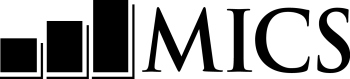 Nom de l’enquêtequestionnaire pour enfant moins de 5 ansNom de l’enquêtePanneau d’information sur les enfants de moins de cinq ans	ufPanneau d’information sur les enfants de moins de cinq ans	ufCe questionnaire doit être administré à toutes les mères ou gardiennes (voir liste des membres du ménage, colonne Hl15) qui prennent soin d’enfants de moins de 5 ans vivant avec elles (voir liste des membres du ménage, colonne HL7B). Un questionnaire séparé doit être utilisé pour chaque enfant éligible.Ce questionnaire doit être administré à toutes les mères ou gardiennes (voir liste des membres du ménage, colonne Hl15) qui prennent soin d’enfants de moins de 5 ans vivant avec elles (voir liste des membres du ménage, colonne HL7B). Un questionnaire séparé doit être utilisé pour chaque enfant éligible.UF1. Numéro de grappe :UF2. Numéro de ménage :___  ___  ___  ___  ___    UF3. Nom de l’enfant :UF4. Numéro de ligne de l’enfant : Nom	       ___  ___  UF5. Nom de la mère / gardienne :UF6. Numéro de ligne de la mère / gardienne : Nom	       ___  ___    UF7. Nom et code de l’enquêteur/enquêtrice :UF8. Jour / Mois / Année de l’interview :Nom	      ___  ______ ___ /___ ___ /  2  0  1  ___Si  n’est pas déjà fait, se présenter à la personne qui répond:Nous faisons partie (agence d’exécution du pays). Nous travaillons sur un projet concernant la santé familiale et l’éducation. Je voudrais vous parler de la santé et du bien-être de (nom de l’enfant en UF3). L’interview devrait prendre environ (nombre) minutes. Toutes les informations que nous recueillons resteront strictement confidentielles et anonymes.Si la présentation au début du questionnaire ménage a déjà était faite à la personne qui répond, lire la phrase suivante: maintenant Je voudrais vous parler de la santé et du bien-être de (nom de l’enfant en UF3). L’interview devrait prendre environ (nombre) minutes. toutes les informations que nous recueillons resteront strictement confidentielles et anonymes.	Puis-je commencer maintenant ? Oui, permission accordée   Aller à UF12 pour enregistrer l’heure et commencer l’interview.Non, permission non accordée   Encercler ‘03’ à UF9. Discuter ce résultat avec le chef d’équipe.	Puis-je commencer maintenant ? Oui, permission accordée   Aller à UF12 pour enregistrer l’heure et commencer l’interview.Non, permission non accordée   Encercler ‘03’ à UF9. Discuter ce résultat avec le chef d’équipe.UF9. Résultat de l’interview pour les enfants de moins de 5 ans :   Les codes font référence à la mère/gardien(ne).Rempli	01Pas à la maison	02Refusé	03Partiellement rempli	04Incapacité	05Autre (préciser)	96UF10. Contrôlé sur le terrain par (Nom et numéro) :Nom	    ___  ___UF11. Agent de saisie (Nom et numéro) :Nom	    ___  ___UF12. Enregistrer l’heure.Heure et minutes	__ __ : __ __age	AGage	AGage	AGAG1. Maintenant, je voudrais vous poser des questions sur le développement et la santé de (nom). Quel jour, quel mois et quelle année (nom) est-il/elle né/e ?Insister:	Quelle est sa date de naissance ?Si la mère/gardienne connaît la date de naissance exacte, inscrire également le jour ; sinon, encercler 98 pour jourLe mois et l’année doivent être enregistrés.Date de naissance :	Jour 	__ __	NSP Jour	98	Mois	__ __	Année	2 0__ __AG2.  Quel âge a (nom) ?Insister : Quel âge a eu (nom) à son dernier anniversaire ?Enregistrer l’âge en années révolues.Si moins de 1 an, enregistrer ‘0’.Comparer et corriger AG1 et/ou AG2 si incohérentes.Âge (en années révolues)	__ enregistrement des naissanceS	BRenregistrement des naissanceS	BRenregistrement des naissanceS	BRBR1. (Nom) a-t-il/elle un certificat/acte de naissance ?
         Si oui, demander            puis-je le voir ?Oui, vu	1Oui, non vu	2Non	3NSP	81Module   Suivant2Module   SuivantBR2. La naissance de (nom) a-t-elle été enregistrée/déclarée auprès de l’autorité civile / l’état civil ?Oui	1Non	2NSP	81 Module   Suivant BR3. Savez-vous comment faire enregistrer la naissance de (nom) ? Oui	1Non	2développement du jeune enfant	eCdéveloppement du jeune enfant	eCdéveloppement du jeune enfant	eCEC1. Combien de livres d’enfants ou de livres d’images avez-vous pour (nom) ?Aucun	00Nombre de livres d’enfant	0 __Dix livres ou plus 	10EC2. Je voudrais savoir quels objets (nom) utilisé pour jouer quand il/elle est a la maison.   Est-ce qu’íl/elle joue avec :[A]	des jouets fabriques à la maison (comme des poupées, voitures ou autres jouets fabriques a la maison) ?[B]	des jouets d’un magasin ou des jouets d’un fabricant ?[C]	Objets du ménage (comme des bassines, casseroles), ou des objets trouvés dehors (comme des bâtons, pierres, animaux, coquilles ou feuilles) ?Si l’enquêté(e) dit “Oui” à  une des catégories ci-dessus, insister pour savoir précisément avec quoi l’enfant joue pour être sûr de la réponse.          O     N   NSPJouets fabriqué à la maison	1     2     8Jouets de magasin	1     2     8Objets du ménageou objets du dehors 	1     2     8EC3. Parfois les adultes qui s’occupent des enfants doivent quitter la maison pour aller faire des courses, faire la lessive, ou pour d’autres raisons et doivent laisser les jeunes enfants.	Au cours de la semaine passée, combien de jours (nom) a-t-il/elle été:	[A]	laissé seul(e) pendant plus d’une heure ? [B]	laissé à la garde d’un autre enfant c’est-à-dire quelqu’un de moins de 10 ans, pendant plus d’une heure ?Si ‘jamais’, inscrire ’0’. Si ‘Ne sait pas’, inscrire ‘8’Nombre de jours laissé seul pendant plus d’une heure	 __Nombre de jours laissé avec unenfant pendant plus d’une heure	 __EC4. Vérifier AG2: Age de l’enfant          Enfant de 0, 1 ou 2 ans   Aller au Module suivant             Enfant de 3 ou 4 ans  Continuer avec EC5EC4. Vérifier AG2: Age de l’enfant          Enfant de 0, 1 ou 2 ans   Aller au Module suivant             Enfant de 3 ou 4 ans  Continuer avec EC5EC4. Vérifier AG2: Age de l’enfant          Enfant de 0, 1 ou 2 ans   Aller au Module suivant             Enfant de 3 ou 4 ans  Continuer avec EC5EC5. (Nom) suit-il/elle un programme d’apprentissage éducatif ou une classe d’éveil, dans un établissement public ou privé, y compris un jardin d’enfants ou une garderie communautaire ?Oui	1Non	2NSP	8EC7. Pendant les trois derniers jours, avez-vous, vous ou un autre membre du menage de 15 ans ou plus, participé avec (nom) à l’une des activités suivantes :	Si oui, demander:           Qui a  participé à cette activité avec (nom) ? 	Encercler tout ce qui est mentionné.EC7. Pendant les trois derniers jours, avez-vous, vous ou un autre membre du menage de 15 ans ou plus, participé avec (nom) à l’une des activités suivantes :	Si oui, demander:           Qui a  participé à cette activité avec (nom) ? 	Encercler tout ce qui est mentionné.MèrePèreAutrePers-son-ne	[A]	Lire des livres ou regarder des livres illustrés avec (nom) ?Lire des livresABXY	[B]	Raconter des histoires à (nom) ?Raconter des histoiresABXY	[C]	Chanter des chansons à (nom) ou avec (nom), y compris des berceuses ?Chanter des chansonsABXY	[D]	Emmener (nom) en promenade en dehors de la maison, de la résidence, de la cour ou de l’enceinte ?PromenerABXY	[E]	Jouer avec (nom) ?JouerABXY	[F]nommer,  compter, et/ou dessiner des choses pour ou avec (nom)?Nommer/CompterABXYEC8.Je voudrais maintenant vous poser des questions sur la santé et le développement de votre enfant. Les enfants ne se développent pas tous de manière identique et ils n’apprennent pas tous à la même vitesse. Certains, par exemple, marchent plus tôt que d’autres. Ces questions portent sur plusieurs aspects du développement de votre enfant.	Est-ce que (nom) connaît ou peut citer au moins dix lettres de l’alphabet ?Oui	1Non	2NSP	8Oui	1Non	2NSP	8Oui	1Non	2NSP	8Oui	1Non	2NSP	8Oui	1Non	2NSP	8EC9. Est-ce que (nom) peut lire au moins quatre mots simples, courants ?Oui	1Non	2NSP	8Oui	1Non	2NSP	8Oui	1Non	2NSP	8Oui	1Non	2NSP	8Oui	1Non	2NSP	8EC10. Est-ce que (nom) peut citer et reconnaître tous les chiffres de 1 à 10?Oui	1Non	2NSP	8Oui	1Non	2NSP	8Oui	1Non	2NSP	8Oui	1Non	2NSP	8Oui	1Non	2NSP	8EC11. Est-ce que (nom) peut attraper par terre avec deux doigts un petit objet, comme un baton ou un caillou?Oui	1Non	2NSP	8Oui	1Non	2NSP	8Oui	1Non	2NSP	8Oui	1Non	2NSP	8Oui	1Non	2NSP	8EC12. Est-ce que (nom) est parfois trop malade pour jouer ?Oui	1Non	2NSP	8Oui	1Non	2NSP	8Oui	1Non	2NSP	8Oui	1Non	2NSP	8Oui	1Non	2NSP	8EC13. Est-ce que (nom) est capable de suivre de simples instructions sur comment  faire quelque chose correctement ?Oui	1Non	2NSP	8Oui	1Non	2NSP	8Oui	1Non	2NSP	8Oui	1Non	2NSP	8Oui	1Non	2NSP	8EC14. Quand on donne quelque chose à faire à (nom), est-il/elle capable de le faire de manière indépendante ?Oui	1Non	2NSP	8Oui	1Non	2NSP	8Oui	1Non	2NSP	8Oui	1Non	2NSP	8Oui	1Non	2NSP	8EC15. Est-ce que (nom) s’entend bien avec les autres enfants ? Oui	1Non	2NSP	8Oui	1Non	2NSP	8Oui	1Non	2NSP	8Oui	1Non	2NSP	8Oui	1Non	2NSP	8EC16. Est-ce que (nom) donne des coups de pieds, mord, ou frappe les autres enfants ou les adultes ?Oui	1Non	2NSP	8Oui	1Non	2NSP	8Oui	1Non	2NSP	8Oui	1Non	2NSP	8Oui	1Non	2NSP	8EC17. Est-ce que (nom) est facilement distrait?  Oui	1Non	2NSP	8Oui	1Non	2NSP	8Oui	1Non	2NSP	8Oui	1Non	2NSP	8Oui	1Non	2NSP	8Allaitement et apport alimentaire	BdAllaitement et apport alimentaire	BdAllaitement et apport alimentaire	BdAllaitement et apport alimentaire	BdAllaitement et apport alimentaire	BdAllaitement et apport alimentaire	BdAllaitement et apport alimentaire	BdBD1. Vérifier AG2: Age de l’enfant	    L’enfant a  0, 1 ou  2 ans   Continuer avec BD2	    L’enfant a  3 ou 4ans  Aller au Module TRAITEMENT DES MALADIESBD1. Vérifier AG2: Age de l’enfant	    L’enfant a  0, 1 ou  2 ans   Continuer avec BD2	    L’enfant a  3 ou 4ans  Aller au Module TRAITEMENT DES MALADIESBD1. Vérifier AG2: Age de l’enfant	    L’enfant a  0, 1 ou  2 ans   Continuer avec BD2	    L’enfant a  3 ou 4ans  Aller au Module TRAITEMENT DES MALADIESBD1. Vérifier AG2: Age de l’enfant	    L’enfant a  0, 1 ou  2 ans   Continuer avec BD2	    L’enfant a  3 ou 4ans  Aller au Module TRAITEMENT DES MALADIESBD1. Vérifier AG2: Age de l’enfant	    L’enfant a  0, 1 ou  2 ans   Continuer avec BD2	    L’enfant a  3 ou 4ans  Aller au Module TRAITEMENT DES MALADIESBD1. Vérifier AG2: Age de l’enfant	    L’enfant a  0, 1 ou  2 ans   Continuer avec BD2	    L’enfant a  3 ou 4ans  Aller au Module TRAITEMENT DES MALADIESBD1. Vérifier AG2: Age de l’enfant	    L’enfant a  0, 1 ou  2 ans   Continuer avec BD2	    L’enfant a  3 ou 4ans  Aller au Module TRAITEMENT DES MALADIESBD2. est-ce que (nom) a été allaite ?BD2. est-ce que (nom) a été allaite ?Oui	1Non	2NSP	8Oui	1Non	2NSP	8Oui	1Non	2NSP	8Oui	1Non	2NSP	82BD48BD4BD3. est-ce que (nom) est encore allaite ?BD3. est-ce que (nom) est encore allaite ?Oui	1Non	2NSP	8Oui	1Non	2NSP	8Oui	1Non	2NSP	8Oui	1Non	2NSP	8BD4. Hier, pendant le jour ou la nuit, est-ce que (nom) a bu quelque chose au biberon ? BD4. Hier, pendant le jour ou la nuit, est-ce que (nom) a bu quelque chose au biberon ? Oui	1Non	2NSP	8Oui	1Non	2NSP	8Oui	1Non	2NSP	8Oui	1Non	2NSP	8BD5. Hier pendant le jour ou la nuit, est-ce que (nom) a bu une SRO (Solution de Réhydratation orale) ?BD5. Hier pendant le jour ou la nuit, est-ce que (nom) a bu une SRO (Solution de Réhydratation orale) ?Oui	1Non	2NSP	8Oui	1Non	2NSP	8Oui	1Non	2NSP	8Oui	1Non	2NSP	8BD6. Hier pendant le jour ou la nuit, est-ce que (nom) a bu ou mange des vitamines ou des suppléments minéraux ou n’importe quel médicament ?BD6. Hier pendant le jour ou la nuit, est-ce que (nom) a bu ou mange des vitamines ou des suppléments minéraux ou n’importe quel médicament ?Oui	1Non	2NSP	8Oui	1Non	2NSP	8Oui	1Non	2NSP	8Oui	1Non	2NSP	8BD7. Maintenant je voudrais vous poser des questions sur les (autres) liquides que (nom) pourrait avoir pris hier, durant le jour ou la nuit.  Je voudrais savoir si (nom) a recu ce liquide meme si combine avec d’autres aliments.  	SVP, inclure aussi tous les liquides consommes en dehors de la maison.Est-ce que (nom) a bu (Nom de la boisson) hier, durant le jour ou la nuit:BD7. Maintenant je voudrais vous poser des questions sur les (autres) liquides que (nom) pourrait avoir pris hier, durant le jour ou la nuit.  Je voudrais savoir si (nom) a recu ce liquide meme si combine avec d’autres aliments.  	SVP, inclure aussi tous les liquides consommes en dehors de la maison.Est-ce que (nom) a bu (Nom de la boisson) hier, durant le jour ou la nuit:ONNSP	[A]	de l’eau simple?De l’eau128	[B]	du jus de fruits  ou des boissons a base de jus de fruits?Jus ou boissons à base de jus128	[C]	insérer le nom local pour bouillon clair/soupe claire ?Bouillon128	[D]	du lait en boite, en poudre ou du lait frais d’animal ?Lait 128Si oui : Combien de fois est-ce-que (nom) a bu du lait?   Si 7 fois ou plus, enregistrer  '7'. Si  NSP, enregistrer ‘8’.Nombre de fois lait buNombre de fois lait buNombre de fois lait bu__	[E]	une préparation pour bébé vendue en commerce?Preparation pour bébé 128	Si oui : Combien de fois est-ce-que (nom) a bu une préparation pour bébé ? Si 7 fois ou plus, enregistrer  '7'. 	Si  NSP, enregistrer ‘8’.Nombre de fois préparation pour bébéNombre de fois préparation pour bébéNombre de fois préparation pour bébé__	[F]	n’importe quels autres liquides ?Préciser ________________________________Autres liquides128BD8. Maintenant je voudrais vous poser des questions sur les (autres) aliments que (nom) pourrait avoir pris hier, durant le jour ou la nuit.  A nouveau, je voudrais savoir si (nom) a eu cet aliment meme si combine avec d’autres aliments.  SVP, inclure aussi tous les aliments consommes en dehors de la maison.BD8. Maintenant je voudrais vous poser des questions sur les (autres) aliments que (nom) pourrait avoir pris hier, durant le jour ou la nuit.  A nouveau, je voudrais savoir si (nom) a eu cet aliment meme si combine avec d’autres aliments.  SVP, inclure aussi tous les aliments consommes en dehors de la maison.BD8. Maintenant je voudrais vous poser des questions sur les (autres) aliments que (nom) pourrait avoir pris hier, durant le jour ou la nuit.  A nouveau, je voudrais savoir si (nom) a eu cet aliment meme si combine avec d’autres aliments.  SVP, inclure aussi tous les aliments consommes en dehors de la maison.BD8. Maintenant je voudrais vous poser des questions sur les (autres) aliments que (nom) pourrait avoir pris hier, durant le jour ou la nuit.  A nouveau, je voudrais savoir si (nom) a eu cet aliment meme si combine avec d’autres aliments.  SVP, inclure aussi tous les aliments consommes en dehors de la maison.BD8. Maintenant je voudrais vous poser des questions sur les (autres) aliments que (nom) pourrait avoir pris hier, durant le jour ou la nuit.  A nouveau, je voudrais savoir si (nom) a eu cet aliment meme si combine avec d’autres aliments.  SVP, inclure aussi tous les aliments consommes en dehors de la maison.BD8. Maintenant je voudrais vous poser des questions sur les (autres) aliments que (nom) pourrait avoir pris hier, durant le jour ou la nuit.  A nouveau, je voudrais savoir si (nom) a eu cet aliment meme si combine avec d’autres aliments.  SVP, inclure aussi tous les aliments consommes en dehors de la maison.BD8. Maintenant je voudrais vous poser des questions sur les (autres) aliments que (nom) pourrait avoir pris hier, durant le jour ou la nuit.  A nouveau, je voudrais savoir si (nom) a eu cet aliment meme si combine avec d’autres aliments.  SVP, inclure aussi tous les aliments consommes en dehors de la maison.BD8. Maintenant je voudrais vous poser des questions sur les (autres) aliments que (nom) pourrait avoir pris hier, durant le jour ou la nuit.  A nouveau, je voudrais savoir si (nom) a eu cet aliment meme si combine avec d’autres aliments.  SVP, inclure aussi tous les aliments consommes en dehors de la maison.BD8. Maintenant je voudrais vous poser des questions sur les (autres) aliments que (nom) pourrait avoir pris hier, durant le jour ou la nuit.  A nouveau, je voudrais savoir si (nom) a eu cet aliment meme si combine avec d’autres aliments.  SVP, inclure aussi tous les aliments consommes en dehors de la maison.BD8. Maintenant je voudrais vous poser des questions sur les (autres) aliments que (nom) pourrait avoir pris hier, durant le jour ou la nuit.  A nouveau, je voudrais savoir si (nom) a eu cet aliment meme si combine avec d’autres aliments.  SVP, inclure aussi tous les aliments consommes en dehors de la maison.BD8. Maintenant je voudrais vous poser des questions sur les (autres) aliments que (nom) pourrait avoir pris hier, durant le jour ou la nuit.  A nouveau, je voudrais savoir si (nom) a eu cet aliment meme si combine avec d’autres aliments.  SVP, inclure aussi tous les aliments consommes en dehors de la maison.BD8. Maintenant je voudrais vous poser des questions sur les (autres) aliments que (nom) pourrait avoir pris hier, durant le jour ou la nuit.  A nouveau, je voudrais savoir si (nom) a eu cet aliment meme si combine avec d’autres aliments.  SVP, inclure aussi tous les aliments consommes en dehors de la maison.BD8. Maintenant je voudrais vous poser des questions sur les (autres) aliments que (nom) pourrait avoir pris hier, durant le jour ou la nuit.  A nouveau, je voudrais savoir si (nom) a eu cet aliment meme si combine avec d’autres aliments.  SVP, inclure aussi tous les aliments consommes en dehors de la maison.BD8. Maintenant je voudrais vous poser des questions sur les (autres) aliments que (nom) pourrait avoir pris hier, durant le jour ou la nuit.  A nouveau, je voudrais savoir si (nom) a eu cet aliment meme si combine avec d’autres aliments.  SVP, inclure aussi tous les aliments consommes en dehors de la maison.Est-ce que (nom) a mange  (Nom de l’aliment) hier durant le jour ou la nuit :  Est-ce que (nom) a mange  (Nom de l’aliment) hier durant le jour ou la nuit :  Est-ce que (nom) a mange  (Nom de l’aliment) hier durant le jour ou la nuit :  Est-ce que (nom) a mange  (Nom de l’aliment) hier durant le jour ou la nuit :  Est-ce que (nom) a mange  (Nom de l’aliment) hier durant le jour ou la nuit :      O    ONNNSPNSPNSP	[A]	Yaourt ?	[A]	Yaourt ?	[A]	Yaourt ?	[A]	Yaourt ?	[A]	Yaourt ?YaourtYaourtYaourtYaourtYaourt1122888	If Oui: Combien de fois est-ce-que (nom) a mange/bu du yaourt ?   Si 7 fois ou plus, enregistrer  '7'. Si  NSP, enregistrer ‘8’.	If Oui: Combien de fois est-ce-que (nom) a mange/bu du yaourt ?   Si 7 fois ou plus, enregistrer  '7'. Si  NSP, enregistrer ‘8’.	If Oui: Combien de fois est-ce-que (nom) a mange/bu du yaourt ?   Si 7 fois ou plus, enregistrer  '7'. Si  NSP, enregistrer ‘8’.	If Oui: Combien de fois est-ce-que (nom) a mange/bu du yaourt ?   Si 7 fois ou plus, enregistrer  '7'. Si  NSP, enregistrer ‘8’.	If Oui: Combien de fois est-ce-que (nom) a mange/bu du yaourt ?   Si 7 fois ou plus, enregistrer  '7'. Si  NSP, enregistrer ‘8’.Nombre de fois a mangé/bu yaourtNombre de fois a mangé/bu yaourtNombre de fois a mangé/bu yaourtNombre de fois a mangé/bu yaourtNombre de fois a mangé/bu yaourtNombre de fois a mangé/bu yaourtNombre de fois a mangé/bu yaourtNombre de fois a mangé/bu yaourtNombre de fois a mangé/bu yaourt______	[B]	N’importe quelle  insérer le nom des marques de nourriture fortifiée pour bébé, comme  cerelac?	[B]	N’importe quelle  insérer le nom des marques de nourriture fortifiée pour bébé, comme  cerelac?	[B]	N’importe quelle  insérer le nom des marques de nourriture fortifiée pour bébé, comme  cerelac?	[B]	N’importe quelle  insérer le nom des marques de nourriture fortifiée pour bébé, comme  cerelac?	[B]	N’importe quelle  insérer le nom des marques de nourriture fortifiée pour bébé, comme  cerelac?CerelacCerelacCerelacCerelacCerelac1122888	[C]	Du pain, riz, pâtes, porridge, ou autres aliments a base de grains ?	[C]	Du pain, riz, pâtes, porridge, ou autres aliments a base de grains ?	[C]	Du pain, riz, pâtes, porridge, ou autres aliments a base de grains ?	[C]	Du pain, riz, pâtes, porridge, ou autres aliments a base de grains ?	[C]	Du pain, riz, pâtes, porridge, ou autres aliments a base de grains ?Aliments faits à base de grains ?Aliments faits à base de grains ?Aliments faits à base de grains ?Aliments faits à base de grains ?Aliments faits à base de grains ?1122888	[D]	Courge, carotte, citrouille, patate douce qui sont jaune ou orange a l’intérieur ? 	[D]	Courge, carotte, citrouille, patate douce qui sont jaune ou orange a l’intérieur ? 	[D]	Courge, carotte, citrouille, patate douce qui sont jaune ou orange a l’intérieur ? 	[D]	Courge, carotte, citrouille, patate douce qui sont jaune ou orange a l’intérieur ? 	[D]	Courge, carotte, citrouille, patate douce qui sont jaune ou orange a l’intérieur ? Courge, carottes, citrouille, etc.Courge, carottes, citrouille, etc.Courge, carottes, citrouille, etc.Courge, carottes, citrouille, etc.Courge, carottes, citrouille, etc.1122888	[E]	Des pommes de terres, des ignames, du manioc ou tout autre aliment fait avec des tubercules ?	[E]	Des pommes de terres, des ignames, du manioc ou tout autre aliment fait avec des tubercules ?	[E]	Des pommes de terres, des ignames, du manioc ou tout autre aliment fait avec des tubercules ?	[E]	Des pommes de terres, des ignames, du manioc ou tout autre aliment fait avec des tubercules ?	[E]	Des pommes de terres, des ignames, du manioc ou tout autre aliment fait avec des tubercules ?P. de terres, ignames, manioc  etc.P. de terres, ignames, manioc  etc.P. de terres, ignames, manioc  etc.P. de terres, ignames, manioc  etc.P. de terres, ignames, manioc  etc.1122888	[F]	N’importe quels légumes a feuilles vert fonce ?	[F]	N’importe quels légumes a feuilles vert fonce ?	[F]	N’importe quels légumes a feuilles vert fonce ?	[F]	N’importe quels légumes a feuilles vert fonce ?	[F]	N’importe quels légumes a feuilles vert fonce ?Légumes à feuilles vert foncéLégumes à feuilles vert foncéLégumes à feuilles vert foncéLégumes à feuilles vert foncéLégumes à feuilles vert foncé1122888	[G]	des mangues/papayes mures ou insérer les fruits locaux riches en vitamine A ?	[G]	des mangues/papayes mures ou insérer les fruits locaux riches en vitamine A ?	[G]	des mangues/papayes mures ou insérer les fruits locaux riches en vitamine A ?	[G]	des mangues/papayes mures ou insérer les fruits locaux riches en vitamine A ?	[G]	des mangues/papayes mures ou insérer les fruits locaux riches en vitamine A ?Mangues muresMangues muresMangues muresMangues muresMangues mures1122888	[H]	N’importe quels autres fruits ou légumes ?	[H]	N’importe quels autres fruits ou légumes ?	[H]	N’importe quels autres fruits ou légumes ?	[H]	N’importe quels autres fruits ou légumes ?	[H]	N’importe quels autres fruits ou légumes ?Autres fruits et légumesAutres fruits et légumesAutres fruits et légumesAutres fruits et légumesAutres fruits et légumes1122888	[I]	du foie, des rognons, du cœur ou tout autre abat ?	[I]	du foie, des rognons, du cœur ou tout autre abat ?	[I]	du foie, des rognons, du cœur ou tout autre abat ?	[I]	du foie, des rognons, du cœur ou tout autre abat ?	[I]	du foie, des rognons, du cœur ou tout autre abat ?Foie, rognons, cœur ou autres abatsFoie, rognons, cœur ou autres abatsFoie, rognons, cœur ou autres abatsFoie, rognons, cœur ou autres abatsFoie, rognons, cœur ou autres abats1122888	[J]	de la viande de bœuf. porc, agneau, chèvre, poulet ou canard ?	[J]	de la viande de bœuf. porc, agneau, chèvre, poulet ou canard ?	[J]	de la viande de bœuf. porc, agneau, chèvre, poulet ou canard ?	[J]	de la viande de bœuf. porc, agneau, chèvre, poulet ou canard ?	[J]	de la viande de bœuf. porc, agneau, chèvre, poulet ou canard ?Viande de bœuf, porc, agneau, chèvre, etc.Viande de bœuf, porc, agneau, chèvre, etc.Viande de bœuf, porc, agneau, chèvre, etc.Viande de bœuf, porc, agneau, chèvre, etc.Viande de bœuf, porc, agneau, chèvre, etc.1122888	[K]	des œufs ?	[K]	des œufs ?	[K]	des œufs ?	[K]	des œufs ?	[K]	des œufs ?ŒufsŒufsŒufsŒufsŒufs1122888	[L]	du poisson frais ou séché ou des fruits de mer ?	[L]	du poisson frais ou séché ou des fruits de mer ?	[L]	du poisson frais ou séché ou des fruits de mer ?	[L]	du poisson frais ou séché ou des fruits de mer ?	[L]	du poisson frais ou séché ou des fruits de mer ?Poisson frais ou séché Poisson frais ou séché Poisson frais ou séché Poisson frais ou séché Poisson frais ou séché 1122888	[M]	n’importe quels aliments à base de haricots, pois, lentilles ou noix ?	[M]	n’importe quels aliments à base de haricots, pois, lentilles ou noix ?	[M]	n’importe quels aliments à base de haricots, pois, lentilles ou noix ?	[M]	n’importe quels aliments à base de haricots, pois, lentilles ou noix ?	[M]	n’importe quels aliments à base de haricots, pois, lentilles ou noix ?Aliments à base de haricots, pois, etc.Aliments à base de haricots, pois, etc.Aliments à base de haricots, pois, etc.Aliments à base de haricots, pois, etc.Aliments à base de haricots, pois, etc.1122888	[N]	Du fromage ou tout autre produit laitier ?	[N]	Du fromage ou tout autre produit laitier ?	[N]	Du fromage ou tout autre produit laitier ?	[N]	Du fromage ou tout autre produit laitier ?	[N]	Du fromage ou tout autre produit laitier ?Fromage ou autres produits laitiersFromage ou autres produits laitiersFromage ou autres produits laitiersFromage ou autres produits laitiersFromage ou autres produits laitiers1122888	[O]	N’importe quels autres aliments solides, semi-solides, ou mous que je n’ai pas mentionné ?         Préciser ________________________________	[O]	N’importe quels autres aliments solides, semi-solides, ou mous que je n’ai pas mentionné ?         Préciser ________________________________	[O]	N’importe quels autres aliments solides, semi-solides, ou mous que je n’ai pas mentionné ?         Préciser ________________________________	[O]	N’importe quels autres aliments solides, semi-solides, ou mous que je n’ai pas mentionné ?         Préciser ________________________________	[O]	N’importe quels autres aliments solides, semi-solides, ou mous que je n’ai pas mentionné ?         Préciser ________________________________Autres aliments solides, semi-solides, ou mousAutres aliments solides, semi-solides, ou mousAutres aliments solides, semi-solides, ou mousAutres aliments solides, semi-solides, ou mousAutres aliments solides, semi-solides, ou mous1122888BD9. Vérifier BD8 (Catégories “A” jusqu’à “O”)	    Au moins un “Oui” ou toutes ”NSP”   Aller à BD11                  Sinon   Continuer avec  BD10BD9. Vérifier BD8 (Catégories “A” jusqu’à “O”)	    Au moins un “Oui” ou toutes ”NSP”   Aller à BD11                  Sinon   Continuer avec  BD10BD9. Vérifier BD8 (Catégories “A” jusqu’à “O”)	    Au moins un “Oui” ou toutes ”NSP”   Aller à BD11                  Sinon   Continuer avec  BD10BD9. Vérifier BD8 (Catégories “A” jusqu’à “O”)	    Au moins un “Oui” ou toutes ”NSP”   Aller à BD11                  Sinon   Continuer avec  BD10BD9. Vérifier BD8 (Catégories “A” jusqu’à “O”)	    Au moins un “Oui” ou toutes ”NSP”   Aller à BD11                  Sinon   Continuer avec  BD10BD9. Vérifier BD8 (Catégories “A” jusqu’à “O”)	    Au moins un “Oui” ou toutes ”NSP”   Aller à BD11                  Sinon   Continuer avec  BD10BD9. Vérifier BD8 (Catégories “A” jusqu’à “O”)	    Au moins un “Oui” ou toutes ”NSP”   Aller à BD11                  Sinon   Continuer avec  BD10BD9. Vérifier BD8 (Catégories “A” jusqu’à “O”)	    Au moins un “Oui” ou toutes ”NSP”   Aller à BD11                  Sinon   Continuer avec  BD10BD9. Vérifier BD8 (Catégories “A” jusqu’à “O”)	    Au moins un “Oui” ou toutes ”NSP”   Aller à BD11                  Sinon   Continuer avec  BD10BD9. Vérifier BD8 (Catégories “A” jusqu’à “O”)	    Au moins un “Oui” ou toutes ”NSP”   Aller à BD11                  Sinon   Continuer avec  BD10BD9. Vérifier BD8 (Catégories “A” jusqu’à “O”)	    Au moins un “Oui” ou toutes ”NSP”   Aller à BD11                  Sinon   Continuer avec  BD10BD9. Vérifier BD8 (Catégories “A” jusqu’à “O”)	    Au moins un “Oui” ou toutes ”NSP”   Aller à BD11                  Sinon   Continuer avec  BD10BD9. Vérifier BD8 (Catégories “A” jusqu’à “O”)	    Au moins un “Oui” ou toutes ”NSP”   Aller à BD11                  Sinon   Continuer avec  BD10BD9. Vérifier BD8 (Catégories “A” jusqu’à “O”)	    Au moins un “Oui” ou toutes ”NSP”   Aller à BD11                  Sinon   Continuer avec  BD10BD9. Vérifier BD8 (Catégories “A” jusqu’à “O”)	    Au moins un “Oui” ou toutes ”NSP”   Aller à BD11                  Sinon   Continuer avec  BD10BD9. Vérifier BD8 (Catégories “A” jusqu’à “O”)	    Au moins un “Oui” ou toutes ”NSP”   Aller à BD11                  Sinon   Continuer avec  BD10BD9. Vérifier BD8 (Catégories “A” jusqu’à “O”)	    Au moins un “Oui” ou toutes ”NSP”   Aller à BD11                  Sinon   Continuer avec  BD10BD9. Vérifier BD8 (Catégories “A” jusqu’à “O”)	    Au moins un “Oui” ou toutes ”NSP”   Aller à BD11                  Sinon   Continuer avec  BD10BD9. Vérifier BD8 (Catégories “A” jusqu’à “O”)	    Au moins un “Oui” ou toutes ”NSP”   Aller à BD11                  Sinon   Continuer avec  BD10BD9. Vérifier BD8 (Catégories “A” jusqu’à “O”)	    Au moins un “Oui” ou toutes ”NSP”   Aller à BD11                  Sinon   Continuer avec  BD10BD10. Insister pour déterminer si l’enfant  a mangé des  aliments solides, semi solides ou mous hier, pendant le jour ou la                 nuit ? 	        L’enfant n’a rien  mangé ou la répondante ne sait pas    Aller au module suivant 	         L’enfant a mangé au moins un aliment solide, semi-solide ou mou mentionné par la répondante                             Retourner à BD8 pour enregistrer l’aliment mangé hier [A à O]. Quand c’est fait, continuer avec  BD11                     BD10. Insister pour déterminer si l’enfant  a mangé des  aliments solides, semi solides ou mous hier, pendant le jour ou la                 nuit ? 	        L’enfant n’a rien  mangé ou la répondante ne sait pas    Aller au module suivant 	         L’enfant a mangé au moins un aliment solide, semi-solide ou mou mentionné par la répondante                             Retourner à BD8 pour enregistrer l’aliment mangé hier [A à O]. Quand c’est fait, continuer avec  BD11                     BD10. Insister pour déterminer si l’enfant  a mangé des  aliments solides, semi solides ou mous hier, pendant le jour ou la                 nuit ? 	        L’enfant n’a rien  mangé ou la répondante ne sait pas    Aller au module suivant 	         L’enfant a mangé au moins un aliment solide, semi-solide ou mou mentionné par la répondante                             Retourner à BD8 pour enregistrer l’aliment mangé hier [A à O]. Quand c’est fait, continuer avec  BD11                     BD10. Insister pour déterminer si l’enfant  a mangé des  aliments solides, semi solides ou mous hier, pendant le jour ou la                 nuit ? 	        L’enfant n’a rien  mangé ou la répondante ne sait pas    Aller au module suivant 	         L’enfant a mangé au moins un aliment solide, semi-solide ou mou mentionné par la répondante                             Retourner à BD8 pour enregistrer l’aliment mangé hier [A à O]. Quand c’est fait, continuer avec  BD11                     BD10. Insister pour déterminer si l’enfant  a mangé des  aliments solides, semi solides ou mous hier, pendant le jour ou la                 nuit ? 	        L’enfant n’a rien  mangé ou la répondante ne sait pas    Aller au module suivant 	         L’enfant a mangé au moins un aliment solide, semi-solide ou mou mentionné par la répondante                             Retourner à BD8 pour enregistrer l’aliment mangé hier [A à O]. Quand c’est fait, continuer avec  BD11                     BD10. Insister pour déterminer si l’enfant  a mangé des  aliments solides, semi solides ou mous hier, pendant le jour ou la                 nuit ? 	        L’enfant n’a rien  mangé ou la répondante ne sait pas    Aller au module suivant 	         L’enfant a mangé au moins un aliment solide, semi-solide ou mou mentionné par la répondante                             Retourner à BD8 pour enregistrer l’aliment mangé hier [A à O]. Quand c’est fait, continuer avec  BD11                     BD10. Insister pour déterminer si l’enfant  a mangé des  aliments solides, semi solides ou mous hier, pendant le jour ou la                 nuit ? 	        L’enfant n’a rien  mangé ou la répondante ne sait pas    Aller au module suivant 	         L’enfant a mangé au moins un aliment solide, semi-solide ou mou mentionné par la répondante                             Retourner à BD8 pour enregistrer l’aliment mangé hier [A à O]. Quand c’est fait, continuer avec  BD11                     BD10. Insister pour déterminer si l’enfant  a mangé des  aliments solides, semi solides ou mous hier, pendant le jour ou la                 nuit ? 	        L’enfant n’a rien  mangé ou la répondante ne sait pas    Aller au module suivant 	         L’enfant a mangé au moins un aliment solide, semi-solide ou mou mentionné par la répondante                             Retourner à BD8 pour enregistrer l’aliment mangé hier [A à O]. Quand c’est fait, continuer avec  BD11                     BD10. Insister pour déterminer si l’enfant  a mangé des  aliments solides, semi solides ou mous hier, pendant le jour ou la                 nuit ? 	        L’enfant n’a rien  mangé ou la répondante ne sait pas    Aller au module suivant 	         L’enfant a mangé au moins un aliment solide, semi-solide ou mou mentionné par la répondante                             Retourner à BD8 pour enregistrer l’aliment mangé hier [A à O]. Quand c’est fait, continuer avec  BD11                     BD10. Insister pour déterminer si l’enfant  a mangé des  aliments solides, semi solides ou mous hier, pendant le jour ou la                 nuit ? 	        L’enfant n’a rien  mangé ou la répondante ne sait pas    Aller au module suivant 	         L’enfant a mangé au moins un aliment solide, semi-solide ou mou mentionné par la répondante                             Retourner à BD8 pour enregistrer l’aliment mangé hier [A à O]. Quand c’est fait, continuer avec  BD11                     BD10. Insister pour déterminer si l’enfant  a mangé des  aliments solides, semi solides ou mous hier, pendant le jour ou la                 nuit ? 	        L’enfant n’a rien  mangé ou la répondante ne sait pas    Aller au module suivant 	         L’enfant a mangé au moins un aliment solide, semi-solide ou mou mentionné par la répondante                             Retourner à BD8 pour enregistrer l’aliment mangé hier [A à O]. Quand c’est fait, continuer avec  BD11                     BD10. Insister pour déterminer si l’enfant  a mangé des  aliments solides, semi solides ou mous hier, pendant le jour ou la                 nuit ? 	        L’enfant n’a rien  mangé ou la répondante ne sait pas    Aller au module suivant 	         L’enfant a mangé au moins un aliment solide, semi-solide ou mou mentionné par la répondante                             Retourner à BD8 pour enregistrer l’aliment mangé hier [A à O]. Quand c’est fait, continuer avec  BD11                     BD10. Insister pour déterminer si l’enfant  a mangé des  aliments solides, semi solides ou mous hier, pendant le jour ou la                 nuit ? 	        L’enfant n’a rien  mangé ou la répondante ne sait pas    Aller au module suivant 	         L’enfant a mangé au moins un aliment solide, semi-solide ou mou mentionné par la répondante                             Retourner à BD8 pour enregistrer l’aliment mangé hier [A à O]. Quand c’est fait, continuer avec  BD11                     BD10. Insister pour déterminer si l’enfant  a mangé des  aliments solides, semi solides ou mous hier, pendant le jour ou la                 nuit ? 	        L’enfant n’a rien  mangé ou la répondante ne sait pas    Aller au module suivant 	         L’enfant a mangé au moins un aliment solide, semi-solide ou mou mentionné par la répondante                             Retourner à BD8 pour enregistrer l’aliment mangé hier [A à O]. Quand c’est fait, continuer avec  BD11                     BD10. Insister pour déterminer si l’enfant  a mangé des  aliments solides, semi solides ou mous hier, pendant le jour ou la                 nuit ? 	        L’enfant n’a rien  mangé ou la répondante ne sait pas    Aller au module suivant 	         L’enfant a mangé au moins un aliment solide, semi-solide ou mou mentionné par la répondante                             Retourner à BD8 pour enregistrer l’aliment mangé hier [A à O]. Quand c’est fait, continuer avec  BD11                     BD10. Insister pour déterminer si l’enfant  a mangé des  aliments solides, semi solides ou mous hier, pendant le jour ou la                 nuit ? 	        L’enfant n’a rien  mangé ou la répondante ne sait pas    Aller au module suivant 	         L’enfant a mangé au moins un aliment solide, semi-solide ou mou mentionné par la répondante                             Retourner à BD8 pour enregistrer l’aliment mangé hier [A à O]. Quand c’est fait, continuer avec  BD11                     BD10. Insister pour déterminer si l’enfant  a mangé des  aliments solides, semi solides ou mous hier, pendant le jour ou la                 nuit ? 	        L’enfant n’a rien  mangé ou la répondante ne sait pas    Aller au module suivant 	         L’enfant a mangé au moins un aliment solide, semi-solide ou mou mentionné par la répondante                             Retourner à BD8 pour enregistrer l’aliment mangé hier [A à O]. Quand c’est fait, continuer avec  BD11                     BD10. Insister pour déterminer si l’enfant  a mangé des  aliments solides, semi solides ou mous hier, pendant le jour ou la                 nuit ? 	        L’enfant n’a rien  mangé ou la répondante ne sait pas    Aller au module suivant 	         L’enfant a mangé au moins un aliment solide, semi-solide ou mou mentionné par la répondante                             Retourner à BD8 pour enregistrer l’aliment mangé hier [A à O]. Quand c’est fait, continuer avec  BD11                     BD11. Combien de fois (nom) a-t-il mangé des aliments solides, semi solides ou mous hier, pendant le jour ou la nuit ?Si 7 fois ou plus, enregistrer '7'.BD11. Combien de fois (nom) a-t-il mangé des aliments solides, semi solides ou mous hier, pendant le jour ou la nuit ?Si 7 fois ou plus, enregistrer '7'.BD11. Combien de fois (nom) a-t-il mangé des aliments solides, semi solides ou mous hier, pendant le jour ou la nuit ?Si 7 fois ou plus, enregistrer '7'.Nombre de fois	__NSP	8Nombre de fois	__NSP	8Nombre de fois	__NSP	8Nombre de fois	__NSP	8Nombre de fois	__NSP	8Nombre de fois	__NSP	8Nombre de fois	__NSP	8Nombre de fois	__NSP	8Nombre de fois	__NSP	8Nombre de fois	__NSP	8Nombre de fois	__NSP	8Nombre de fois	__NSP	8Nombre de fois	__NSP	8Vaccinations	IMVaccinations	IMVaccinations	IMVaccinations	IMVaccinations	IMVaccinations	IMVaccinations	IMVaccinations	IMVaccinations	IMVaccinations	IMVaccinations	IMVaccinations	IMVaccinations	IMVaccinations	IMVaccinations	IMVaccinations	IMVaccinations	IMVaccinations	IMVaccinations	IMVaccinations	IMVaccinations	IMSi un carnet/carte de vaccination est disponible, recopier les dates à  IM3 pour chaque vaccination et Vitamine A enregistrées sur le carnet/carte. Les questions IM6-IM17 ne seront posées que  si un carnet/carte n’est pas disponibleSi un carnet/carte de vaccination est disponible, recopier les dates à  IM3 pour chaque vaccination et Vitamine A enregistrées sur le carnet/carte. Les questions IM6-IM17 ne seront posées que  si un carnet/carte n’est pas disponibleSi un carnet/carte de vaccination est disponible, recopier les dates à  IM3 pour chaque vaccination et Vitamine A enregistrées sur le carnet/carte. Les questions IM6-IM17 ne seront posées que  si un carnet/carte n’est pas disponibleSi un carnet/carte de vaccination est disponible, recopier les dates à  IM3 pour chaque vaccination et Vitamine A enregistrées sur le carnet/carte. Les questions IM6-IM17 ne seront posées que  si un carnet/carte n’est pas disponibleSi un carnet/carte de vaccination est disponible, recopier les dates à  IM3 pour chaque vaccination et Vitamine A enregistrées sur le carnet/carte. Les questions IM6-IM17 ne seront posées que  si un carnet/carte n’est pas disponibleSi un carnet/carte de vaccination est disponible, recopier les dates à  IM3 pour chaque vaccination et Vitamine A enregistrées sur le carnet/carte. Les questions IM6-IM17 ne seront posées que  si un carnet/carte n’est pas disponibleSi un carnet/carte de vaccination est disponible, recopier les dates à  IM3 pour chaque vaccination et Vitamine A enregistrées sur le carnet/carte. Les questions IM6-IM17 ne seront posées que  si un carnet/carte n’est pas disponibleSi un carnet/carte de vaccination est disponible, recopier les dates à  IM3 pour chaque vaccination et Vitamine A enregistrées sur le carnet/carte. Les questions IM6-IM17 ne seront posées que  si un carnet/carte n’est pas disponibleSi un carnet/carte de vaccination est disponible, recopier les dates à  IM3 pour chaque vaccination et Vitamine A enregistrées sur le carnet/carte. Les questions IM6-IM17 ne seront posées que  si un carnet/carte n’est pas disponibleSi un carnet/carte de vaccination est disponible, recopier les dates à  IM3 pour chaque vaccination et Vitamine A enregistrées sur le carnet/carte. Les questions IM6-IM17 ne seront posées que  si un carnet/carte n’est pas disponibleSi un carnet/carte de vaccination est disponible, recopier les dates à  IM3 pour chaque vaccination et Vitamine A enregistrées sur le carnet/carte. Les questions IM6-IM17 ne seront posées que  si un carnet/carte n’est pas disponibleSi un carnet/carte de vaccination est disponible, recopier les dates à  IM3 pour chaque vaccination et Vitamine A enregistrées sur le carnet/carte. Les questions IM6-IM17 ne seront posées que  si un carnet/carte n’est pas disponibleSi un carnet/carte de vaccination est disponible, recopier les dates à  IM3 pour chaque vaccination et Vitamine A enregistrées sur le carnet/carte. Les questions IM6-IM17 ne seront posées que  si un carnet/carte n’est pas disponibleSi un carnet/carte de vaccination est disponible, recopier les dates à  IM3 pour chaque vaccination et Vitamine A enregistrées sur le carnet/carte. Les questions IM6-IM17 ne seront posées que  si un carnet/carte n’est pas disponibleSi un carnet/carte de vaccination est disponible, recopier les dates à  IM3 pour chaque vaccination et Vitamine A enregistrées sur le carnet/carte. Les questions IM6-IM17 ne seront posées que  si un carnet/carte n’est pas disponibleSi un carnet/carte de vaccination est disponible, recopier les dates à  IM3 pour chaque vaccination et Vitamine A enregistrées sur le carnet/carte. Les questions IM6-IM17 ne seront posées que  si un carnet/carte n’est pas disponibleSi un carnet/carte de vaccination est disponible, recopier les dates à  IM3 pour chaque vaccination et Vitamine A enregistrées sur le carnet/carte. Les questions IM6-IM17 ne seront posées que  si un carnet/carte n’est pas disponibleSi un carnet/carte de vaccination est disponible, recopier les dates à  IM3 pour chaque vaccination et Vitamine A enregistrées sur le carnet/carte. Les questions IM6-IM17 ne seront posées que  si un carnet/carte n’est pas disponibleSi un carnet/carte de vaccination est disponible, recopier les dates à  IM3 pour chaque vaccination et Vitamine A enregistrées sur le carnet/carte. Les questions IM6-IM17 ne seront posées que  si un carnet/carte n’est pas disponibleSi un carnet/carte de vaccination est disponible, recopier les dates à  IM3 pour chaque vaccination et Vitamine A enregistrées sur le carnet/carte. Les questions IM6-IM17 ne seront posées que  si un carnet/carte n’est pas disponibleSi un carnet/carte de vaccination est disponible, recopier les dates à  IM3 pour chaque vaccination et Vitamine A enregistrées sur le carnet/carte. Les questions IM6-IM17 ne seront posées que  si un carnet/carte n’est pas disponibleIM1. Avez-vous un carnet/carte où les vaccinations de (nom) sont enregistrees?	(Si Oui) Puis-je le voir, s’il vous plait ?IM1. Avez-vous un carnet/carte où les vaccinations de (nom) sont enregistrees?	(Si Oui) Puis-je le voir, s’il vous plait ?Oui, vu	1Oui, non vu	2Pas de carnet	3Oui, vu	1Oui, non vu	2Pas de carnet	3Oui, vu	1Oui, non vu	2Pas de carnet	3Oui, vu	1Oui, non vu	2Pas de carnet	3Oui, vu	1Oui, non vu	2Pas de carnet	3Oui, vu	1Oui, non vu	2Pas de carnet	3Oui, vu	1Oui, non vu	2Pas de carnet	3Oui, vu	1Oui, non vu	2Pas de carnet	3Oui, vu	1Oui, non vu	2Pas de carnet	3Oui, vu	1Oui, non vu	2Pas de carnet	3Oui, vu	1Oui, non vu	2Pas de carnet	3Oui, vu	1Oui, non vu	2Pas de carnet	3Oui, vu	1Oui, non vu	2Pas de carnet	31IM32IM61IM32IM61IM32IM61IM32IM61IM32IM61IM32IM6IM2. Avez-vous déjà eu un carnet/carte de vaccination pour (nom) ?IM2. Avez-vous déjà eu un carnet/carte de vaccination pour (nom) ?Oui	1Non	2Oui	1Non	2Oui	1Non	2Oui	1Non	2Oui	1Non	2Oui	1Non	2Oui	1Non	2Oui	1Non	2Oui	1Non	2Oui	1Non	2Oui	1Non	2Oui	1Non	2Oui	1Non	21IM62IM61IM62IM61IM62IM61IM62IM61IM62IM61IM62IM6IM3.Copier les dates de chaque vaccin de la carte.Ecrire ‘44’ dans la colonne “jour” si la carte montre qu’un vaccin a été fait mais la date n’est pas donnée. IM3.Copier les dates de chaque vaccin de la carte.Ecrire ‘44’ dans la colonne “jour” si la carte montre qu’un vaccin a été fait mais la date n’est pas donnée. Date de la vaccinationDate de la vaccinationDate de la vaccinationDate de la vaccinationDate de la vaccinationDate de la vaccinationDate de la vaccinationDate de la vaccinationDate de la vaccinationDate de la vaccinationDate de la vaccinationDate de la vaccinationDate de la vaccinationIM3.Copier les dates de chaque vaccin de la carte.Ecrire ‘44’ dans la colonne “jour” si la carte montre qu’un vaccin a été fait mais la date n’est pas donnée. IM3.Copier les dates de chaque vaccin de la carte.Ecrire ‘44’ dans la colonne “jour” si la carte montre qu’un vaccin a été fait mais la date n’est pas donnée. jourjourjourjourMoisMoisAnnéeAnnéeAnnéeAnnéeAnnéeAnnéeAnnéeBCGBCGPolio a la naissanceOPV0Polio 1OPV1Polio 2OPV2Polio 3OPV3DTCoq 1DTC1DTCoq 2DTC2DTCoq 3DTC3HepB a la naissanceHEP0HepB 1  HEP1HepB 2HEP2HepB 3HEP3Hib 1 HIB1Hib 2HIB2Hib 3HIB3Rougeole (ROR)Roug.Fievre jauneFJVitamine A (premiere dose)	VitA1Vitamine A (deuxieme dose)	VitA2IM4. Vérifier IM3. Est-ce que tous les vaccins  (de BCG à fièvre jaune) sont enregistrés ?	 Oui  Aller à  IM19	 Non  Continuer avec IM5IM4. Vérifier IM3. Est-ce que tous les vaccins  (de BCG à fièvre jaune) sont enregistrés ?	 Oui  Aller à  IM19	 Non  Continuer avec IM5IM4. Vérifier IM3. Est-ce que tous les vaccins  (de BCG à fièvre jaune) sont enregistrés ?	 Oui  Aller à  IM19	 Non  Continuer avec IM5IM4. Vérifier IM3. Est-ce que tous les vaccins  (de BCG à fièvre jaune) sont enregistrés ?	 Oui  Aller à  IM19	 Non  Continuer avec IM5IM4. Vérifier IM3. Est-ce que tous les vaccins  (de BCG à fièvre jaune) sont enregistrés ?	 Oui  Aller à  IM19	 Non  Continuer avec IM5IM4. Vérifier IM3. Est-ce que tous les vaccins  (de BCG à fièvre jaune) sont enregistrés ?	 Oui  Aller à  IM19	 Non  Continuer avec IM5IM4. Vérifier IM3. Est-ce que tous les vaccins  (de BCG à fièvre jaune) sont enregistrés ?	 Oui  Aller à  IM19	 Non  Continuer avec IM5IM4. Vérifier IM3. Est-ce que tous les vaccins  (de BCG à fièvre jaune) sont enregistrés ?	 Oui  Aller à  IM19	 Non  Continuer avec IM5IM4. Vérifier IM3. Est-ce que tous les vaccins  (de BCG à fièvre jaune) sont enregistrés ?	 Oui  Aller à  IM19	 Non  Continuer avec IM5IM4. Vérifier IM3. Est-ce que tous les vaccins  (de BCG à fièvre jaune) sont enregistrés ?	 Oui  Aller à  IM19	 Non  Continuer avec IM5IM4. Vérifier IM3. Est-ce que tous les vaccins  (de BCG à fièvre jaune) sont enregistrés ?	 Oui  Aller à  IM19	 Non  Continuer avec IM5IM4. Vérifier IM3. Est-ce que tous les vaccins  (de BCG à fièvre jaune) sont enregistrés ?	 Oui  Aller à  IM19	 Non  Continuer avec IM5IM4. Vérifier IM3. Est-ce que tous les vaccins  (de BCG à fièvre jaune) sont enregistrés ?	 Oui  Aller à  IM19	 Non  Continuer avec IM5IM4. Vérifier IM3. Est-ce que tous les vaccins  (de BCG à fièvre jaune) sont enregistrés ?	 Oui  Aller à  IM19	 Non  Continuer avec IM5IM4. Vérifier IM3. Est-ce que tous les vaccins  (de BCG à fièvre jaune) sont enregistrés ?	 Oui  Aller à  IM19	 Non  Continuer avec IM5IM4. Vérifier IM3. Est-ce que tous les vaccins  (de BCG à fièvre jaune) sont enregistrés ?	 Oui  Aller à  IM19	 Non  Continuer avec IM5IM4. Vérifier IM3. Est-ce que tous les vaccins  (de BCG à fièvre jaune) sont enregistrés ?	 Oui  Aller à  IM19	 Non  Continuer avec IM5IM4. Vérifier IM3. Est-ce que tous les vaccins  (de BCG à fièvre jaune) sont enregistrés ?	 Oui  Aller à  IM19	 Non  Continuer avec IM5IM4. Vérifier IM3. Est-ce que tous les vaccins  (de BCG à fièvre jaune) sont enregistrés ?	 Oui  Aller à  IM19	 Non  Continuer avec IM5IM4. Vérifier IM3. Est-ce que tous les vaccins  (de BCG à fièvre jaune) sont enregistrés ?	 Oui  Aller à  IM19	 Non  Continuer avec IM5IM4. Vérifier IM3. Est-ce que tous les vaccins  (de BCG à fièvre jaune) sont enregistrés ?	 Oui  Aller à  IM19	 Non  Continuer avec IM5IM5.  En plus de ce qui est enregistré sur ce carnet, est-ce que (nom) a reçu d’autres vaccins – y compris des vaccins au cours de campagnes ou de journées de vaccinations ?                Oui   retourner à IM3, insister sur ces vaccinations et écrire ‘66’ dans la colonne jour correspondante  
		de chaque vaccin mentionné. Quand complété, passer à IM19	 Non/NSP  Aller à  IM19IM5.  En plus de ce qui est enregistré sur ce carnet, est-ce que (nom) a reçu d’autres vaccins – y compris des vaccins au cours de campagnes ou de journées de vaccinations ?                Oui   retourner à IM3, insister sur ces vaccinations et écrire ‘66’ dans la colonne jour correspondante  
		de chaque vaccin mentionné. Quand complété, passer à IM19	 Non/NSP  Aller à  IM19IM5.  En plus de ce qui est enregistré sur ce carnet, est-ce que (nom) a reçu d’autres vaccins – y compris des vaccins au cours de campagnes ou de journées de vaccinations ?                Oui   retourner à IM3, insister sur ces vaccinations et écrire ‘66’ dans la colonne jour correspondante  
		de chaque vaccin mentionné. Quand complété, passer à IM19	 Non/NSP  Aller à  IM19IM5.  En plus de ce qui est enregistré sur ce carnet, est-ce que (nom) a reçu d’autres vaccins – y compris des vaccins au cours de campagnes ou de journées de vaccinations ?                Oui   retourner à IM3, insister sur ces vaccinations et écrire ‘66’ dans la colonne jour correspondante  
		de chaque vaccin mentionné. Quand complété, passer à IM19	 Non/NSP  Aller à  IM19IM5.  En plus de ce qui est enregistré sur ce carnet, est-ce que (nom) a reçu d’autres vaccins – y compris des vaccins au cours de campagnes ou de journées de vaccinations ?                Oui   retourner à IM3, insister sur ces vaccinations et écrire ‘66’ dans la colonne jour correspondante  
		de chaque vaccin mentionné. Quand complété, passer à IM19	 Non/NSP  Aller à  IM19IM5.  En plus de ce qui est enregistré sur ce carnet, est-ce que (nom) a reçu d’autres vaccins – y compris des vaccins au cours de campagnes ou de journées de vaccinations ?                Oui   retourner à IM3, insister sur ces vaccinations et écrire ‘66’ dans la colonne jour correspondante  
		de chaque vaccin mentionné. Quand complété, passer à IM19	 Non/NSP  Aller à  IM19IM5.  En plus de ce qui est enregistré sur ce carnet, est-ce que (nom) a reçu d’autres vaccins – y compris des vaccins au cours de campagnes ou de journées de vaccinations ?                Oui   retourner à IM3, insister sur ces vaccinations et écrire ‘66’ dans la colonne jour correspondante  
		de chaque vaccin mentionné. Quand complété, passer à IM19	 Non/NSP  Aller à  IM19IM5.  En plus de ce qui est enregistré sur ce carnet, est-ce que (nom) a reçu d’autres vaccins – y compris des vaccins au cours de campagnes ou de journées de vaccinations ?                Oui   retourner à IM3, insister sur ces vaccinations et écrire ‘66’ dans la colonne jour correspondante  
		de chaque vaccin mentionné. Quand complété, passer à IM19	 Non/NSP  Aller à  IM19IM5.  En plus de ce qui est enregistré sur ce carnet, est-ce que (nom) a reçu d’autres vaccins – y compris des vaccins au cours de campagnes ou de journées de vaccinations ?                Oui   retourner à IM3, insister sur ces vaccinations et écrire ‘66’ dans la colonne jour correspondante  
		de chaque vaccin mentionné. Quand complété, passer à IM19	 Non/NSP  Aller à  IM19IM5.  En plus de ce qui est enregistré sur ce carnet, est-ce que (nom) a reçu d’autres vaccins – y compris des vaccins au cours de campagnes ou de journées de vaccinations ?                Oui   retourner à IM3, insister sur ces vaccinations et écrire ‘66’ dans la colonne jour correspondante  
		de chaque vaccin mentionné. Quand complété, passer à IM19	 Non/NSP  Aller à  IM19IM5.  En plus de ce qui est enregistré sur ce carnet, est-ce que (nom) a reçu d’autres vaccins – y compris des vaccins au cours de campagnes ou de journées de vaccinations ?                Oui   retourner à IM3, insister sur ces vaccinations et écrire ‘66’ dans la colonne jour correspondante  
		de chaque vaccin mentionné. Quand complété, passer à IM19	 Non/NSP  Aller à  IM19IM5.  En plus de ce qui est enregistré sur ce carnet, est-ce que (nom) a reçu d’autres vaccins – y compris des vaccins au cours de campagnes ou de journées de vaccinations ?                Oui   retourner à IM3, insister sur ces vaccinations et écrire ‘66’ dans la colonne jour correspondante  
		de chaque vaccin mentionné. Quand complété, passer à IM19	 Non/NSP  Aller à  IM19IM5.  En plus de ce qui est enregistré sur ce carnet, est-ce que (nom) a reçu d’autres vaccins – y compris des vaccins au cours de campagnes ou de journées de vaccinations ?                Oui   retourner à IM3, insister sur ces vaccinations et écrire ‘66’ dans la colonne jour correspondante  
		de chaque vaccin mentionné. Quand complété, passer à IM19	 Non/NSP  Aller à  IM19IM5.  En plus de ce qui est enregistré sur ce carnet, est-ce que (nom) a reçu d’autres vaccins – y compris des vaccins au cours de campagnes ou de journées de vaccinations ?                Oui   retourner à IM3, insister sur ces vaccinations et écrire ‘66’ dans la colonne jour correspondante  
		de chaque vaccin mentionné. Quand complété, passer à IM19	 Non/NSP  Aller à  IM19IM5.  En plus de ce qui est enregistré sur ce carnet, est-ce que (nom) a reçu d’autres vaccins – y compris des vaccins au cours de campagnes ou de journées de vaccinations ?                Oui   retourner à IM3, insister sur ces vaccinations et écrire ‘66’ dans la colonne jour correspondante  
		de chaque vaccin mentionné. Quand complété, passer à IM19	 Non/NSP  Aller à  IM19IM5.  En plus de ce qui est enregistré sur ce carnet, est-ce que (nom) a reçu d’autres vaccins – y compris des vaccins au cours de campagnes ou de journées de vaccinations ?                Oui   retourner à IM3, insister sur ces vaccinations et écrire ‘66’ dans la colonne jour correspondante  
		de chaque vaccin mentionné. Quand complété, passer à IM19	 Non/NSP  Aller à  IM19IM5.  En plus de ce qui est enregistré sur ce carnet, est-ce que (nom) a reçu d’autres vaccins – y compris des vaccins au cours de campagnes ou de journées de vaccinations ?                Oui   retourner à IM3, insister sur ces vaccinations et écrire ‘66’ dans la colonne jour correspondante  
		de chaque vaccin mentionné. Quand complété, passer à IM19	 Non/NSP  Aller à  IM19IM5.  En plus de ce qui est enregistré sur ce carnet, est-ce que (nom) a reçu d’autres vaccins – y compris des vaccins au cours de campagnes ou de journées de vaccinations ?                Oui   retourner à IM3, insister sur ces vaccinations et écrire ‘66’ dans la colonne jour correspondante  
		de chaque vaccin mentionné. Quand complété, passer à IM19	 Non/NSP  Aller à  IM19IM5.  En plus de ce qui est enregistré sur ce carnet, est-ce que (nom) a reçu d’autres vaccins – y compris des vaccins au cours de campagnes ou de journées de vaccinations ?                Oui   retourner à IM3, insister sur ces vaccinations et écrire ‘66’ dans la colonne jour correspondante  
		de chaque vaccin mentionné. Quand complété, passer à IM19	 Non/NSP  Aller à  IM19IM5.  En plus de ce qui est enregistré sur ce carnet, est-ce que (nom) a reçu d’autres vaccins – y compris des vaccins au cours de campagnes ou de journées de vaccinations ?                Oui   retourner à IM3, insister sur ces vaccinations et écrire ‘66’ dans la colonne jour correspondante  
		de chaque vaccin mentionné. Quand complété, passer à IM19	 Non/NSP  Aller à  IM19IM5.  En plus de ce qui est enregistré sur ce carnet, est-ce que (nom) a reçu d’autres vaccins – y compris des vaccins au cours de campagnes ou de journées de vaccinations ?                Oui   retourner à IM3, insister sur ces vaccinations et écrire ‘66’ dans la colonne jour correspondante  
		de chaque vaccin mentionné. Quand complété, passer à IM19	 Non/NSP  Aller à  IM19IM6. Est-ce que (nom) a déjà reçu des vaccins pour lui éviter de contracter des maladies, y compris des vaccins reçus au cours de campagnes ou des journées de vaccinations ?IM6. Est-ce que (nom) a déjà reçu des vaccins pour lui éviter de contracter des maladies, y compris des vaccins reçus au cours de campagnes ou des journées de vaccinations ?Oui	1Non	2NSP	8Oui	1Non	2NSP	8Oui	1Non	2NSP	8Oui	1Non	2NSP	8Oui	1Non	2NSP	8Oui	1Non	2NSP	8Oui	1Non	2NSP	8Oui	1Non	2NSP	8Oui	1Non	2NSP	8Oui	1Non	2NSP	8Oui	1Non	2NSP	8Oui	1Non	2NSP	8Oui	1Non	2NSP	82IM198IM192IM198IM192IM198IM192IM198IM192IM198IM192IM198IM19IM7. Est-ce que (nom) a déjà reçu le vaccin du BCG contre la tuberculose – c’ést-à-dire une injection faite dans le bras ou l’épaule et qui laisse habituellement une cicatrice ?IM7. Est-ce que (nom) a déjà reçu le vaccin du BCG contre la tuberculose – c’ést-à-dire une injection faite dans le bras ou l’épaule et qui laisse habituellement une cicatrice ?Oui	1Non	2NSP	8Oui	1Non	2NSP	8Oui	1Non	2NSP	8Oui	1Non	2NSP	8Oui	1Non	2NSP	8Oui	1Non	2NSP	8Oui	1Non	2NSP	8Oui	1Non	2NSP	8Oui	1Non	2NSP	8Oui	1Non	2NSP	8Oui	1Non	2NSP	8Oui	1Non	2NSP	8Oui	1Non	2NSP	8 IM8. Est-ce que  (nom) a déjà reçu un « vaccin sous forme de gouttes dans la bouche » pour le/la protéger contre la polio ? IM8. Est-ce que  (nom) a déjà reçu un « vaccin sous forme de gouttes dans la bouche » pour le/la protéger contre la polio ?Oui	1Non	2NSP	8Oui	1Non	2NSP	8Oui	1Non	2NSP	8Oui	1Non	2NSP	8Oui	1Non	2NSP	8Oui	1Non	2NSP	8Oui	1Non	2NSP	8Oui	1Non	2NSP	8Oui	1Non	2NSP	8Oui	1Non	2NSP	8Oui	1Non	2NSP	8Oui	1Non	2NSP	8Oui	1Non	2NSP	82IM118IM112IM118IM112IM118IM112IM118IM112IM118IM112IM118IM11IM9. est-ce que la premiere dose contre la polio a été donnee dans les deux semaines qui ont suivi la naissance ?IM9. est-ce que la premiere dose contre la polio a été donnee dans les deux semaines qui ont suivi la naissance ?Oui	1Non	2Oui	1Non	2Oui	1Non	2Oui	1Non	2Oui	1Non	2Oui	1Non	2Oui	1Non	2Oui	1Non	2Oui	1Non	2Oui	1Non	2Oui	1Non	2Oui	1Non	2Oui	1Non	2IM10. Combien de fois le vaccin contre la polio a-t-il été donne ?IM10. Combien de fois le vaccin contre la polio a-t-il été donne ?Nombre de fois	__Nombre de fois	__Nombre de fois	__Nombre de fois	__Nombre de fois	__Nombre de fois	__Nombre de fois	__Nombre de fois	__Nombre de fois	__Nombre de fois	__Nombre de fois	__Nombre de fois	__Nombre de fois	__IM11. Est-ce que (nom) a déjà reçu « un vaccin DTCoq » – c’ést-à-dire une injection à la cuisse ou a la fesse – pour lui éviter de contracter le tétanos, la coqueluche et la diphtérie ?   	 Insister en précisant que le vaccin du DTCoq est parfois donné en même temps que la polio.IM11. Est-ce que (nom) a déjà reçu « un vaccin DTCoq » – c’ést-à-dire une injection à la cuisse ou a la fesse – pour lui éviter de contracter le tétanos, la coqueluche et la diphtérie ?   	 Insister en précisant que le vaccin du DTCoq est parfois donné en même temps que la polio.Oui	1Non	2NSP	8Oui	1Non	2NSP	8Oui	1Non	2NSP	8Oui	1Non	2NSP	8Oui	1Non	2NSP	8Oui	1Non	2NSP	8Oui	1Non	2NSP	8Oui	1Non	2NSP	8Oui	1Non	2NSP	8Oui	1Non	2NSP	8Oui	1Non	2NSP	8Oui	1Non	2NSP	8Oui	1Non	2NSP	82IM138IM132IM138IM132IM138IM132IM138IM132IM138IM132IM138IM13IM12. Combien de fois le vaccin contre le DTCoq a-t-il été donne ?IM12. Combien de fois le vaccin contre le DTCoq a-t-il été donne ?Nombre de fois	__Nombre de fois	__Nombre de fois	__Nombre de fois	__Nombre de fois	__Nombre de fois	__Nombre de fois	__Nombre de fois	__Nombre de fois	__Nombre de fois	__Nombre de fois	__Nombre de fois	__Nombre de fois	__IM13. Est-ce que (nom) a déjà reçu un vaccin contre l’hépatite B –  une injection à la cuisse ou à la fesse – pour lui éviter de contracter l’Hépatite B ?Insister en précisant que le vaccin contre l’hépatite B est parfois donné en même temps que les vaccins de la polio et du DTCIM13. Est-ce que (nom) a déjà reçu un vaccin contre l’hépatite B –  une injection à la cuisse ou à la fesse – pour lui éviter de contracter l’Hépatite B ?Insister en précisant que le vaccin contre l’hépatite B est parfois donné en même temps que les vaccins de la polio et du DTCOui	1Non	2NSP	8Oui	1Non	2NSP	8Oui	1Non	2NSP	8Oui	1Non	2NSP	8Oui	1Non	2NSP	8Oui	1Non	2NSP	8Oui	1Non	2NSP	8Oui	1Non	2NSP	8Oui	1Non	2NSP	8Oui	1Non	2NSP	8Oui	1Non	2NSP	8Oui	1Non	2NSP	8Oui	1Non	2NSP	82IM15A8IM15A2IM15A8IM15A2IM15A8IM15A2IM15A8IM15A2IM15A8IM15A2IM15A8IM15AIM14. est-ce que la premiere dose d’hepatite b a été donnée dans les 24h après la naissance ? IM14. est-ce que la premiere dose d’hepatite b a été donnée dans les 24h après la naissance ? Oui	1Non	2NSP	8Oui	1Non	2NSP	8Oui	1Non	2NSP	8Oui	1Non	2NSP	8Oui	1Non	2NSP	8Oui	1Non	2NSP	8Oui	1Non	2NSP	8Oui	1Non	2NSP	8Oui	1Non	2NSP	8Oui	1Non	2NSP	8Oui	1Non	2NSP	8Oui	1Non	2NSP	8Oui	1Non	2NSP	8IM15. Combien de fois le vaccin contre l’hepatite b a-t-il été donne ?IM15. Combien de fois le vaccin contre l’hepatite b a-t-il été donne ?Nombre de fois	__Nombre de fois	__Nombre de fois	__Nombre de fois	__Nombre de fois	__Nombre de fois	__Nombre de fois	__Nombre de fois	__Nombre de fois	__Nombre de fois	__Nombre de fois	__Nombre de fois	__Nombre de fois	__IM15A. Est-ce que  (nom) a déjà reçu une injection de HIB dans la cuisse pour lui eviter d’áttraper haemophilus influenza de type B ?         Insister en indiquant que le vaccin Hib est parfois donné en même temps que ceux contre la Polio et le DTCoqIM15A. Est-ce que  (nom) a déjà reçu une injection de HIB dans la cuisse pour lui eviter d’áttraper haemophilus influenza de type B ?         Insister en indiquant que le vaccin Hib est parfois donné en même temps que ceux contre la Polio et le DTCoqOui	1Non	2NSP	8Oui	1Non	2NSP	8Oui	1Non	2NSP	8Oui	1Non	2NSP	8Oui	1Non	2NSP	8Oui	1Non	2NSP	8Oui	1Non	2NSP	8Oui	1Non	2NSP	8Oui	1Non	2NSP	8Oui	1Non	2NSP	8Oui	1Non	2NSP	8Oui	1Non	2NSP	8Oui	1Non	2NSP	82IM168IM162IM168IM162IM168IM162IM168IM162IM168IM162IM168IM16IM15B. Combien de fois le vaccin Hib a-t-il été donne ?IM15B. Combien de fois le vaccin Hib a-t-il été donne ?Nombre de fois	__Nombre de fois	__Nombre de fois	__Nombre de fois	__Nombre de fois	__Nombre de fois	__Nombre de fois	__Nombre de fois	__Nombre de fois	__Nombre de fois	__Nombre de fois	__Nombre de fois	__Nombre de fois	__IM16. Est-ce que  (nom) a déjà reçu une injection contre  la rougeole (ou ROR) c'est-à-dire une injection faite àu bras à l’âge de 9 mois ou plus - pour lui éviter de contracter la rougeole ?IM16. Est-ce que  (nom) a déjà reçu une injection contre  la rougeole (ou ROR) c'est-à-dire une injection faite àu bras à l’âge de 9 mois ou plus - pour lui éviter de contracter la rougeole ?Oui	1Non	2NSP	8Oui	1Non	2NSP	8Oui	1Non	2NSP	8Oui	1Non	2NSP	8Oui	1Non	2NSP	8Oui	1Non	2NSP	8Oui	1Non	2NSP	8Oui	1Non	2NSP	8Oui	1Non	2NSP	8Oui	1Non	2NSP	8Oui	1Non	2NSP	8Oui	1Non	2NSP	8Oui	1Non	2NSP	8IM17. Est-ce que  (nom) a déjà reçu une injection contre  la fièvre jaune - c'est-à-dire une injection faite àu bras à l’âge de 9 mois ou plus - pour lui éviter de contracter la fièvre jaune ? 	Insister en précisant que le vaccin de la fièvre jaune est parfois donné en même temps que le vaccin de la rougeole.IM17. Est-ce que  (nom) a déjà reçu une injection contre  la fièvre jaune - c'est-à-dire une injection faite àu bras à l’âge de 9 mois ou plus - pour lui éviter de contracter la fièvre jaune ? 	Insister en précisant que le vaccin de la fièvre jaune est parfois donné en même temps que le vaccin de la rougeole.Oui	1Non	2NSP	8Oui	1Non	2NSP	8Oui	1Non	2NSP	8Oui	1Non	2NSP	8Oui	1Non	2NSP	8Oui	1Non	2NSP	8Oui	1Non	2NSP	8Oui	1Non	2NSP	8Oui	1Non	2NSP	8Oui	1Non	2NSP	8Oui	1Non	2NSP	8Oui	1Non	2NSP	8Oui	1Non	2NSP	8IM19. Dites-moi, s’il vous plaît, si (nom) a participé à l’une des campagnes ou journées nationales de vaccination suivantes et/ou à l’une des journées de Vitamine A suivantes ou à l’une des journées de la santé de l’enfant suivantes:	[A]	Date/type de campagne A, antigènes	[B]	Date/type de campagne B, antigènes	[C]	Date/type de campagne C, antigènesIM19. Dites-moi, s’il vous plaît, si (nom) a participé à l’une des campagnes ou journées nationales de vaccination suivantes et/ou à l’une des journées de Vitamine A suivantes ou à l’une des journées de la santé de l’enfant suivantes:	[A]	Date/type de campagne A, antigènes	[B]	Date/type de campagne B, antigènes	[C]	Date/type de campagne C, antigènesO  N  NSPCampagne A	1   2   8Campagne B	1   2   8Campagne C	1   2   8O  N  NSPCampagne A	1   2   8Campagne B	1   2   8Campagne C	1   2   8O  N  NSPCampagne A	1   2   8Campagne B	1   2   8Campagne C	1   2   8O  N  NSPCampagne A	1   2   8Campagne B	1   2   8Campagne C	1   2   8O  N  NSPCampagne A	1   2   8Campagne B	1   2   8Campagne C	1   2   8O  N  NSPCampagne A	1   2   8Campagne B	1   2   8Campagne C	1   2   8O  N  NSPCampagne A	1   2   8Campagne B	1   2   8Campagne C	1   2   8O  N  NSPCampagne A	1   2   8Campagne B	1   2   8Campagne C	1   2   8O  N  NSPCampagne A	1   2   8Campagne B	1   2   8Campagne C	1   2   8O  N  NSPCampagne A	1   2   8Campagne B	1   2   8Campagne C	1   2   8O  N  NSPCampagne A	1   2   8Campagne B	1   2   8Campagne C	1   2   8O  N  NSPCampagne A	1   2   8Campagne B	1   2   8Campagne C	1   2   8O  N  NSPCampagne A	1   2   8Campagne B	1   2   8Campagne C	1   2   8IM20. Est-ce que la carte de vaccination de l’enfant est conservée au centre de santé ?  Oui   Préparer un “Questionnaire carte de vaccinations au centre de sante” pour cet enfant. Compléter le panneau d’information de ce questionnaire et continuer avec le Module suivant.	   Non   Continuer avec le Module suivant IM20. Est-ce que la carte de vaccination de l’enfant est conservée au centre de santé ?  Oui   Préparer un “Questionnaire carte de vaccinations au centre de sante” pour cet enfant. Compléter le panneau d’information de ce questionnaire et continuer avec le Module suivant.	   Non   Continuer avec le Module suivant IM20. Est-ce que la carte de vaccination de l’enfant est conservée au centre de santé ?  Oui   Préparer un “Questionnaire carte de vaccinations au centre de sante” pour cet enfant. Compléter le panneau d’information de ce questionnaire et continuer avec le Module suivant.	   Non   Continuer avec le Module suivant IM20. Est-ce que la carte de vaccination de l’enfant est conservée au centre de santé ?  Oui   Préparer un “Questionnaire carte de vaccinations au centre de sante” pour cet enfant. Compléter le panneau d’information de ce questionnaire et continuer avec le Module suivant.	   Non   Continuer avec le Module suivant IM20. Est-ce que la carte de vaccination de l’enfant est conservée au centre de santé ?  Oui   Préparer un “Questionnaire carte de vaccinations au centre de sante” pour cet enfant. Compléter le panneau d’information de ce questionnaire et continuer avec le Module suivant.	   Non   Continuer avec le Module suivant IM20. Est-ce que la carte de vaccination de l’enfant est conservée au centre de santé ?  Oui   Préparer un “Questionnaire carte de vaccinations au centre de sante” pour cet enfant. Compléter le panneau d’information de ce questionnaire et continuer avec le Module suivant.	   Non   Continuer avec le Module suivant IM20. Est-ce que la carte de vaccination de l’enfant est conservée au centre de santé ?  Oui   Préparer un “Questionnaire carte de vaccinations au centre de sante” pour cet enfant. Compléter le panneau d’information de ce questionnaire et continuer avec le Module suivant.	   Non   Continuer avec le Module suivant IM20. Est-ce que la carte de vaccination de l’enfant est conservée au centre de santé ?  Oui   Préparer un “Questionnaire carte de vaccinations au centre de sante” pour cet enfant. Compléter le panneau d’information de ce questionnaire et continuer avec le Module suivant.	   Non   Continuer avec le Module suivant IM20. Est-ce que la carte de vaccination de l’enfant est conservée au centre de santé ?  Oui   Préparer un “Questionnaire carte de vaccinations au centre de sante” pour cet enfant. Compléter le panneau d’information de ce questionnaire et continuer avec le Module suivant.	   Non   Continuer avec le Module suivant IM20. Est-ce que la carte de vaccination de l’enfant est conservée au centre de santé ?  Oui   Préparer un “Questionnaire carte de vaccinations au centre de sante” pour cet enfant. Compléter le panneau d’information de ce questionnaire et continuer avec le Module suivant.	   Non   Continuer avec le Module suivant IM20. Est-ce que la carte de vaccination de l’enfant est conservée au centre de santé ?  Oui   Préparer un “Questionnaire carte de vaccinations au centre de sante” pour cet enfant. Compléter le panneau d’information de ce questionnaire et continuer avec le Module suivant.	   Non   Continuer avec le Module suivant IM20. Est-ce que la carte de vaccination de l’enfant est conservée au centre de santé ?  Oui   Préparer un “Questionnaire carte de vaccinations au centre de sante” pour cet enfant. Compléter le panneau d’information de ce questionnaire et continuer avec le Module suivant.	   Non   Continuer avec le Module suivant IM20. Est-ce que la carte de vaccination de l’enfant est conservée au centre de santé ?  Oui   Préparer un “Questionnaire carte de vaccinations au centre de sante” pour cet enfant. Compléter le panneau d’information de ce questionnaire et continuer avec le Module suivant.	   Non   Continuer avec le Module suivant IM20. Est-ce que la carte de vaccination de l’enfant est conservée au centre de santé ?  Oui   Préparer un “Questionnaire carte de vaccinations au centre de sante” pour cet enfant. Compléter le panneau d’information de ce questionnaire et continuer avec le Module suivant.	   Non   Continuer avec le Module suivant IM20. Est-ce que la carte de vaccination de l’enfant est conservée au centre de santé ?  Oui   Préparer un “Questionnaire carte de vaccinations au centre de sante” pour cet enfant. Compléter le panneau d’information de ce questionnaire et continuer avec le Module suivant.	   Non   Continuer avec le Module suivant IM20. Est-ce que la carte de vaccination de l’enfant est conservée au centre de santé ?  Oui   Préparer un “Questionnaire carte de vaccinations au centre de sante” pour cet enfant. Compléter le panneau d’information de ce questionnaire et continuer avec le Module suivant.	   Non   Continuer avec le Module suivant IM20. Est-ce que la carte de vaccination de l’enfant est conservée au centre de santé ?  Oui   Préparer un “Questionnaire carte de vaccinations au centre de sante” pour cet enfant. Compléter le panneau d’information de ce questionnaire et continuer avec le Module suivant.	   Non   Continuer avec le Module suivant IM20. Est-ce que la carte de vaccination de l’enfant est conservée au centre de santé ?  Oui   Préparer un “Questionnaire carte de vaccinations au centre de sante” pour cet enfant. Compléter le panneau d’information de ce questionnaire et continuer avec le Module suivant.	   Non   Continuer avec le Module suivant IM20. Est-ce que la carte de vaccination de l’enfant est conservée au centre de santé ?  Oui   Préparer un “Questionnaire carte de vaccinations au centre de sante” pour cet enfant. Compléter le panneau d’information de ce questionnaire et continuer avec le Module suivant.	   Non   Continuer avec le Module suivant TRAITEMENT DES MALADIES TRAITEMENT DES MALADIES TRAITEMENT DES MALADIES CA1. Est-ce que (nom) a eu la diarrhée au cours des deux dernières semaines ?Oui	1Non	2NSP	82CA6A8CA6ACA2. Je voudrais savoir quelle quantité de liquides a été donnée à (nom) durant sa  diarrhée (y compris le lait maternel).Pendant que (nom) avait la diarrhée, a-t-il/elle reçu à boire moins que d’habitude, environ la même quantité ou plus que d’habitude ?Si moins, insister :        est-ce qu’il/elle a reçu beaucoup moins a boire que d’habitude, ou un peu moins a boire que d’habitude ?Beaucoup moins	1Un peu moins	2Environ la même quantité	3Plus	4Rien à boire	5NSP	8CA3. Pendant que (nom) avait la diarrhée, a-t-il/elle reçu à manger moins que d’habitude, environ la même quantité, plus que d’habitude ou n’a-t-il/elle rien mangé ?Si moins, insister :	est-ce qu’il/elle a reçu beaucoup moins a manger que d’habitude, ou un peu moins a manger que d’habitude ?Beaucoup moins	1Un peu moins	2Environ la même quantité	3Plus	4A stoppé nourriture	5N’a jamais donné à manger	6NSP	8CA3A. Avez-vous recherche des conseils ou un traitement contre la diarrhée ? Oui	1Non	2NSP	82CA48CA4CA3B. Où avez-vous recherché des conseils ou un traitement ?

Insister :        Nulle  part ailleurs ?Encercler tous les endroits mentionnés,Mais ne PAS suggérer de réponse.Insister pour identifier chaque type d’endroit.Si ce n’est pas possible de  déterminer si l’endroit appartient au secteur public ou privé, inscrire le nom de l’endroit.(Nom de l’endroit)Secteur public	Hôpital du gouvernement	A	Centre de santé du gouvernement	B	Poste de santé du gouvernement	C	Agent de santé communautaire	D	Clinique mobile/communautaire	E	Autre médical publique (préciser)	HSecteur médical privé	Hôpital/clinique privé	I	Médecin privé	J	Pharmacie privée 	K	Clinique mobile 	L	Autre médical prive (préciser)	OAutre source	Parent (e)/ Ami (e) 	P	Boutique 	Q	Praticien traditionnel 	RAutre (préciser)	XCA4. Au cours de sa diarrhée, est-ce qu’on a donné à boire a (nom) l’un des produits suivants:[A]	Un liquide préparé à partir d'un sachet spécial appelé (nom local du sachet de solution SRO) ?[B]	Un liquide SRO pré-conditionné pour la diarrhée (nom local du liquide SRO pré-conditionné) ?O  N  NSPLiquide sachet SRO	1   2   8Liquide SRO pré conditionné	1   2   8CA4B. Ou avez-vous eu le SRO ?Insister pour identifier le type d’endroit.Si ce n’est pas possible de  déterminer si l’endroit appartient au secteur public ou privé, inscrire le nom de l’endroit.(Nom de l’endroit)

Secteur public	Hôpital du gouvernement	11	Centre de santé du gouvernement	12	Poste de santé du gouvernement	13	Agent de santé communautaire	14	Clinique mobile/communautaire	15	Autre médical publique (préciser)	16Secteur médical privé	Hôpital/clinique privé	21	Médecin privé	22	Pharmacie privée 	23	Clinique mobile 	24	Autre médical privé (préciser)	26Autre source	Parent (e)/ Ami (e) 	31	Boutique 	32	Praticien traditionnel 	33En avait déjà à la maison  	40Autre (préciser)	96CA4C. Durant le temps ou (nom) a eu la diarrhee, lui a-t-on donne :     [ A] Des comprimés de zinc ?            [B] du sirop de zinc ?O  N  NSPComprimés de Zinc	1   2   8Sirop de Zinc	1   2   8CA4D. Vérifier CA4C : A eu du zinc?	    L’enfant a eu du zinc (‘Oui’ encerclé à ‘A’ ou ‘B’ dans CA4C)  Continuer avec  CA4E	    L’enfant n’a pas eu de zinc  Aller à  CA4FCA4D. Vérifier CA4C : A eu du zinc?	    L’enfant a eu du zinc (‘Oui’ encerclé à ‘A’ ou ‘B’ dans CA4C)  Continuer avec  CA4E	    L’enfant n’a pas eu de zinc  Aller à  CA4FCA4D. Vérifier CA4C : A eu du zinc?	    L’enfant a eu du zinc (‘Oui’ encerclé à ‘A’ ou ‘B’ dans CA4C)  Continuer avec  CA4E	    L’enfant n’a pas eu de zinc  Aller à  CA4FCA4E. Ou avez-vous eu le Zinc ?

Insister pour identifier le type d’endroit.Si ce n’est pas possible de déterminer si l’endroit appartient au secteur public ou privé, inscrire le nom de l’endroit.(Nom de l’endroit)Secteur public	Hôpital du gouvernement	11	Centre de santé du gouvernement	12	Poste de santé du gouvernement	13	Agent de santé communautaire	14	Clinique mobile/communautaire	15	Autre médical publique (préciser)	16Secteur médical privé	Hôpital/clinique privé	21	Médecin privé	22	Pharmacie privée 	23	Clinique mobile 	24	Autre médical privé (préciser)	26Autre source	Parent (e)/ Ami (e) 	31	Boutique 	32	Praticien traditionnel 	33En avait déjà à la maison  	40Autre (préciser)	96CA4F. Au cours de sa diarrhée, est-ce qu’on a donné à boire a (nom) l’un des produits suivants :Lire à haute voix le nom de chaque produit et enregistrer la réponse avant de passer au produit suivant.[A]	Fluide X maison recommandé par le gouvernement [B]	Fluide Y maison recommandé par le gouvernement [C]	Fluide Z maison recommandé par le gouvernement O  N  NSPFluide X maison recommandé par le gouvernement	1   2   8Fluide X maison recommandé par le gouvernement	1   2   8Fluide X maison recommandé par le gouvernement	1   2   8CA5. Est-ce que quelque chose (d’autre) a été donné pour traiter la diarrhée ?Oui	1Non	2NSP	82CA6A8CA6ACA6. Qu’a-t-on donné (d’autre) pour traiter la diarrhée?	Insister :		Rien d’autre ?Enregistrer tous les traitements donnés. Inscrire le nom des marques de tous les médicaments mentionnés.(Nom des médicaments)Comprimé ou Sirop	Antibiotique	A	Antimotilité	B	Autre (pas antibiotique, antimotilité ou zinc)	G	Comprimé ou sirop inconnu	HInjection	Antibiotique	L	Non-antibiotique	M	Injection inconnue	NIntraveineuse	ORemède maison/ herbes médicinales	QAutre (préciser)	XCA6A. Est-ce qu’au cours des deux dernières semaines, (nom) a eu de  la fièvre a n’importe quel moment ?Oui	1Non	2NSP	82CA78CA7CA6B. À n’importe quel moment durant sa maladie, est-ce que (nom) a eu du sang prélevé au bout de son doigt ou au talon pour effectuer un test ?Oui	1Non	2NSP	8CA7. Est-ce qu’au cours des deux dernières semaines, (nom) a été malade avec de la toux ?Oui	1Non	2NSP	82CA9A8CA9ACA8. Quand (nom) était malade avec de la toux, est-ce qu’il/elle respirait plus vite que d’habitude avec un souffle court et rapide ou est-ce qu’il/elle avait des difficultés pour respirer ?Oui	1Non	2NSP	82CA108CA10CA9. La respiration rapides ou les difficultés respiratoires étaient-elles dues à un problème de bronches, ou a un nez bouché ou qui coulait ?Problème de bronches seulement	1Nez bouché ou qui coulait seulement	2Les deux	3Autre (préciser)	6NSP	81CA102CA103CA106CA108CA10CA9A. Vérifier CA6A : A eu de la fièvre          L’enfant a eu de la fièvre Continuer avec CA10          L’enfant n’a pas eu de fièvre  Aller à CA14CA9A. Vérifier CA6A : A eu de la fièvre          L’enfant a eu de la fièvre Continuer avec CA10          L’enfant n’a pas eu de fièvre  Aller à CA14CA9A. Vérifier CA6A : A eu de la fièvre          L’enfant a eu de la fièvre Continuer avec CA10          L’enfant n’a pas eu de fièvre  Aller à CA14CA10. Avez-vous recherché des conseils ou un traitement pour la maladie quelque part ?Oui	1Non	2NSP	82CA128CA12CA11. Où avez-vous recherché des conseils ou un traitement ?

Insister :        Nulle part ailleurs ?Encercler tous les endroits mentionnés,Mais ne pas suggérer de réponse.Insister pour identifier chaque type d’endroit.Si ce n’est pas possible de déterminer si l’endroit appartient au secteur public ou privé, inscrire le nom de l’endroit.(Nom de l’endroit)CA11. Où avez-vous recherché des conseils ou un traitement ?

Insister :        Nulle part ailleurs ?Encercler tous les endroits mentionnés,Mais ne pas suggérer de réponse.Insister pour identifier chaque type d’endroit.Si ce n’est pas possible de déterminer si l’endroit appartient au secteur public ou privé, inscrire le nom de l’endroit.(Nom de l’endroit)Secteur public	Hôpital du gouvernement	A	Centre de santé du gouvernement	B	Poste de santé du gouvernement	C	Agent de santé communautaire	D	Clinique mobile/communautaire	E	Autre public (préciser)	HSecteur médical privé	Hôpital/clinique privé	I	Médecin privé	J	Pharmacie privée 	K	Clinique mobile 	L	Autre médical privé (préciser)	OAutre source	Parent (e)/ Ami (e 	P	Boutique 	Q	Praticien traditionnel 	RAutre (préciser)	XSecteur public	Hôpital du gouvernement	A	Centre de santé du gouvernement	B	Poste de santé du gouvernement	C	Agent de santé communautaire	D	Clinique mobile/communautaire	E	Autre public (préciser)	HSecteur médical privé	Hôpital/clinique privé	I	Médecin privé	J	Pharmacie privée 	K	Clinique mobile 	L	Autre médical privé (préciser)	OAutre source	Parent (e)/ Ami (e 	P	Boutique 	Q	Praticien traditionnel 	RAutre (préciser)	XCA12. A n’importe quel moment durant la maladie, est-ce qu’on a donné à (nom) un médicament pour traiter cette maladie ?CA12. A n’importe quel moment durant la maladie, est-ce qu’on a donné à (nom) un médicament pour traiter cette maladie ?Oui	1Non	2NSP	8Oui	1Non	2NSP	82CA148CA14CA13. Quel(s) médicament(s) a-t-on donné à (nom) ?	Insister :   Aucun autre médicament ?Encercler tous les médicaments donnés. Inscrire le nom des marques de tous les médicaments mentionnés.(Nom des médicaments)Anti-paludéens :	SP / Fansidar	A	Chloroquine	B	Amodiaquine	C	Quinine	D	Combinaison avec Artémisinine	E	Autre anti-paludéen 		(préciser)	HAntibiotiques:	Comprimés / Sirop	I	Injection	JAutres médicaments :	Paracetamol/ Panadol /Acetaminophen	P	Aspirine	Q	Ibuprofen	RAutre (préciser)	XNSP	ZAnti-paludéens :	SP / Fansidar	A	Chloroquine	B	Amodiaquine	C	Quinine	D	Combinaison avec Artémisinine	E	Autre anti-paludéen 		(préciser)	HAntibiotiques:	Comprimés / Sirop	I	Injection	JAutres médicaments :	Paracetamol/ Panadol /Acetaminophen	P	Aspirine	Q	Ibuprofen	RAutre (préciser)	XNSP	ZCA13A. Vérifier CA13 : Antibiotique mentionné  (code I ou J) ?                Oui.   Continuer avec CA13B                Non.  Aller à CA13CCA13A. Vérifier CA13 : Antibiotique mentionné  (code I ou J) ?                Oui.   Continuer avec CA13B                Non.  Aller à CA13CCA13A. Vérifier CA13 : Antibiotique mentionné  (code I ou J) ?                Oui.   Continuer avec CA13B                Non.  Aller à CA13CCA13A. Vérifier CA13 : Antibiotique mentionné  (code I ou J) ?                Oui.   Continuer avec CA13B                Non.  Aller à CA13CCA13A. Vérifier CA13 : Antibiotique mentionné  (code I ou J) ?                Oui.   Continuer avec CA13B                Non.  Aller à CA13CCA13B. Où avez-vous eu le (nom du médicament de  CA13)?

Insister pour identifier le type d’endroit.Si ce n’est pas possible de déterminer si l’endroit appartient au secteur public ou privé, inscrire le nom de l’endroit.(Nom de l’endroit)Secteur public	Hôpital du gouvernement	11	Centre de santé du gouvernement	12	Poste de santé du gouvernement	13	Agent de santé communautaire	14	Clinique mobile/communautaire	15	Autre médical publique (préciser)	16Secteur médical privé	Hôpital/clinique privé	21	Médecin privé	22	Pharmacie privée 	23	Clinique mobile 	24	Autre médical privé (préciser)	26Autre source	Parent (e)/ Ami (e) 	31	Boutique 	32	Praticien traditionnel 	33En avait déjà à la maison	40 Autre (préciser)	96CA13C. Vérifier CA13 : Antipaludéens mentionnés (codes A à H) ?                  Oui.   Continuer avec CA13D                  Non.  Aller à CA14CA13C. Vérifier CA13 : Antipaludéens mentionnés (codes A à H) ?                  Oui.   Continuer avec CA13D                  Non.  Aller à CA14CA13C. Vérifier CA13 : Antipaludéens mentionnés (codes A à H) ?                  Oui.   Continuer avec CA13D                  Non.  Aller à CA14CA13D. Où avez-vous eu le (nom du médicament de  CA13)?
Insister pour identifier le type d’endroit.Si ce n’est pas possible de déterminer si l’endroit appartient au secteur public ou privé, inscrire le nom de l’endroit.(Nom de l’endroit)Secteur public	Hôpital du gouvernement	11	Centre de santé du gouvernement	12	Poste de santé du gouvernement	13	Agent de santé communautaire	14	Clinique mobile/communautaire	15	Autre médical publique (préciser)	16Secteur médical privé	Hôpital/clinique privé	21	Médecin privé	22	Pharmacie privée 	23	Clinique mobile 	24	Autre médical privé (préciser)	26Autre source	Parent (e)/ Ami (e) 	31	Boutique 	32	Praticien traditionnel 	33En avait déjà à la maison	40 Autre (préciser)	96CA13E. Combien de temps après que la fièvre a commencé, (nom) a-t-il pris pour la première fois (nom de l’antipaludéen déclaré à CA13) ? Si plusieurs antipaludéens ont été déclarés à CA13, donner le nom de tous les antipaludéens mentionnés.Même jour  	0Jour suivant  	12 jours après début de la fièvre	23 jours après début de la fièvre	34 jours ou plus après début de la fièvre	4NSP	8CA14. Vérifier AG2 : Age de l’enfant               Enfant âgé de 0, 1ou 2 ans   Continuer avec CA15              Enfant âgé de 3 ou 4 ans  Aller à UF13CA14. Vérifier AG2 : Age de l’enfant               Enfant âgé de 0, 1ou 2 ans   Continuer avec CA15              Enfant âgé de 3 ou 4 ans  Aller à UF13CA14. Vérifier AG2 : Age de l’enfant               Enfant âgé de 0, 1ou 2 ans   Continuer avec CA15              Enfant âgé de 3 ou 4 ans  Aller à UF13CA15. La dernière fois que (nom) est allé déféquer, qu’avez-vous fait pour vous débarrasser des excréments?Enfant a utilisé toilettes / latrines	01Jeté / Rincé dans toilettes ou latrines	02Jeté / Rincé dans égout ou rigole	03Jeté aux ordures (déchets solides)	04Enterré	05Laissé à l’air libre	06Autre (préciser)	96NSP	98UF13. Enregistrer l’heure.Heure et minutes	__ __ : __ __UF14. Vérifier la liste des membres du ménage, colonnes HL7B et H15Est-ce que l’enquêté(e) est la mère ou le/la gardien(ne) d’un autre enfant âgé de 0-4 ans vivant dans ce ménage ?              Oui.  Indiquer à l’enquêté(e) que vous allez avoir à mesurer la taille et le poids de l’enfant plus tard. 	          Aller au prochain QUESTIONNAIRE ENFANT DE MOINS DE 5 ANS qui doit être administré à la/au                           même répondant (e)           Non.  Terminer l’entretien avec l’enquêté(e) en le/ la remerciant pour sa coopération et lui dire que vous                           allez avoir à mesurer la taille et le poids de l’enfant avant de quitter le ménageVérifier s’il y a une autre femme, homme ou un autre enfant de moins de 5ans à qui il faut administrer un questionnaire dans ce ménage.anthropomÉtrIE	ANanthropomÉtrIE	ANanthropomÉtrIE	ANanthropomÉtrIE	ANanthropomÉtrIE	ANanthropomÉtrIE	ANAprès que les questionnaires aient été remplis pour tous les enfants, le technicien pèse et mesure chaque enfant. Enregistrer ci-dessous le poids et la taille/grandeur, en prenant soin d’enregistrer les mesures anthropométriques sur le bon questionnaire pour chaque enfant. Vérifier le nom et le numéro de ligne de l’enfant dans la liste des membres du ménage avant d’inscrire les mesures anthropométriques.Après que les questionnaires aient été remplis pour tous les enfants, le technicien pèse et mesure chaque enfant. Enregistrer ci-dessous le poids et la taille/grandeur, en prenant soin d’enregistrer les mesures anthropométriques sur le bon questionnaire pour chaque enfant. Vérifier le nom et le numéro de ligne de l’enfant dans la liste des membres du ménage avant d’inscrire les mesures anthropométriques.Après que les questionnaires aient été remplis pour tous les enfants, le technicien pèse et mesure chaque enfant. Enregistrer ci-dessous le poids et la taille/grandeur, en prenant soin d’enregistrer les mesures anthropométriques sur le bon questionnaire pour chaque enfant. Vérifier le nom et le numéro de ligne de l’enfant dans la liste des membres du ménage avant d’inscrire les mesures anthropométriques.Après que les questionnaires aient été remplis pour tous les enfants, le technicien pèse et mesure chaque enfant. Enregistrer ci-dessous le poids et la taille/grandeur, en prenant soin d’enregistrer les mesures anthropométriques sur le bon questionnaire pour chaque enfant. Vérifier le nom et le numéro de ligne de l’enfant dans la liste des membres du ménage avant d’inscrire les mesures anthropométriques.Après que les questionnaires aient été remplis pour tous les enfants, le technicien pèse et mesure chaque enfant. Enregistrer ci-dessous le poids et la taille/grandeur, en prenant soin d’enregistrer les mesures anthropométriques sur le bon questionnaire pour chaque enfant. Vérifier le nom et le numéro de ligne de l’enfant dans la liste des membres du ménage avant d’inscrire les mesures anthropométriques.Après que les questionnaires aient été remplis pour tous les enfants, le technicien pèse et mesure chaque enfant. Enregistrer ci-dessous le poids et la taille/grandeur, en prenant soin d’enregistrer les mesures anthropométriques sur le bon questionnaire pour chaque enfant. Vérifier le nom et le numéro de ligne de l’enfant dans la liste des membres du ménage avant d’inscrire les mesures anthropométriques.AN1.Nom et code du technicien :AN1.Nom et code du technicien :Nom	    ___  ___AN2. Résultat des mesures de la taille en position debout/allongé et du poidsAN2. Résultat des mesures de la taille en position debout/allongé et du poidsUne ou les deux mesures	1Enfant non présent	2Enfant ou gardienne a refusé	3Autre (préciser)	62AN63AN66AN62AN63AN66AN62AN63AN66AN6AN3. Poids de l’enfantAN3. Poids de l’enfantKilogrammes (kg)	__ __ . __Poids non mesuré	99,9AN3A. Est-ce que l’enfant a été déshabillé jusqu’au minimum ?  Oui Non, l’enfant n’a pas pu être déshabillé jusqu’au minimum .AN3A. Est-ce que l’enfant a été déshabillé jusqu’au minimum ?  Oui Non, l’enfant n’a pas pu être déshabillé jusqu’au minimum .AN3A. Est-ce que l’enfant a été déshabillé jusqu’au minimum ?  Oui Non, l’enfant n’a pas pu être déshabillé jusqu’au minimum .AN3A. Est-ce que l’enfant a été déshabillé jusqu’au minimum ?  Oui Non, l’enfant n’a pas pu être déshabillé jusqu’au minimum .AN3B. Vérifier l’âge de l’enfant à AG2:  L’enfant a moins de 2 ans   Mesurer la grandeur (l’enfant doit être couché). L’enfant a 2 ans ou plus  Mesurer la taille (l’enfant doit être debout).AN3B. Vérifier l’âge de l’enfant à AG2:  L’enfant a moins de 2 ans   Mesurer la grandeur (l’enfant doit être couché). L’enfant a 2 ans ou plus  Mesurer la taille (l’enfant doit être debout).AN3B. Vérifier l’âge de l’enfant à AG2:  L’enfant a moins de 2 ans   Mesurer la grandeur (l’enfant doit être couché). L’enfant a 2 ans ou plus  Mesurer la taille (l’enfant doit être debout).AN3B. Vérifier l’âge de l’enfant à AG2:  L’enfant a moins de 2 ans   Mesurer la grandeur (l’enfant doit être couché). L’enfant a 2 ans ou plus  Mesurer la taille (l’enfant doit être debout).AN3B. Vérifier l’âge de l’enfant à AG2:  L’enfant a moins de 2 ans   Mesurer la grandeur (l’enfant doit être couché). L’enfant a 2 ans ou plus  Mesurer la taille (l’enfant doit être debout).AN3B. Vérifier l’âge de l’enfant à AG2:  L’enfant a moins de 2 ans   Mesurer la grandeur (l’enfant doit être couché). L’enfant a 2 ans ou plus  Mesurer la taille (l’enfant doit être debout).AN4.Grandeur ou taille de l’enfantAN4.Grandeur ou taille de l’enfantGrandeur/Taille (cm)	 __ __ __ . __Grandeur/Taille pas mesurée	999,9 AN6 AN6 AN6AN4A. Est-ce que l’enfant a été mesuré couché ou debout ?AN4A. Est-ce que l’enfant a été mesuré couché ou debout ?Couché	1 Debout	2 AN6. Y a-t-il un autre enfant dans le ménage qui est éligible pour les mesures anthropométriques ? Oui.  Enregistrer les mesures pour l’enfant suivant. Non.  Vérifier s’il y a d’autres questionnaires individuels à faire dans ce ménage.AN6. Y a-t-il un autre enfant dans le ménage qui est éligible pour les mesures anthropométriques ? Oui.  Enregistrer les mesures pour l’enfant suivant. Non.  Vérifier s’il y a d’autres questionnaires individuels à faire dans ce ménage.AN6. Y a-t-il un autre enfant dans le ménage qui est éligible pour les mesures anthropométriques ? Oui.  Enregistrer les mesures pour l’enfant suivant. Non.  Vérifier s’il y a d’autres questionnaires individuels à faire dans ce ménage.AN6. Y a-t-il un autre enfant dans le ménage qui est éligible pour les mesures anthropométriques ? Oui.  Enregistrer les mesures pour l’enfant suivant. Non.  Vérifier s’il y a d’autres questionnaires individuels à faire dans ce ménage.AN6. Y a-t-il un autre enfant dans le ménage qui est éligible pour les mesures anthropométriques ? Oui.  Enregistrer les mesures pour l’enfant suivant. Non.  Vérifier s’il y a d’autres questionnaires individuels à faire dans ce ménage.AN6. Y a-t-il un autre enfant dans le ménage qui est éligible pour les mesures anthropométriques ? Oui.  Enregistrer les mesures pour l’enfant suivant. Non.  Vérifier s’il y a d’autres questionnaires individuels à faire dans ce ménage.Observations de l’enquêteur/enquêtriceObservations de l’enquêteur/enquêtriceObservations de l’enquêteur/enquêtriceObservations de l’enquêteur/enquêtriceObservations de l’enquêteur/enquêtriceObservations du contrôleur/contrôleuse de terrainObservations du chef d’équipeObservations du Mesureur 